UNREVISED HANSARDMINI PLENARY - NATIONAL ASSEMBLYFRIDAY, 13 MAY 2022VOTE NO 19 – SOCIAL DEVELOPMENTPage: 1FRIDAY, 13 MAY 2022____PROCEEDINGS OF THE MINI-PLENARY SESSION OF THE NATIONALASSEMBLY____Members of the mini-plenary session met on the virtualplatform at 10:07.The Acting House Chairperson Mr Q R Dyantyi took the Chair andrequested members to observe a moment of silence for prayer ormeditation.The Acting House Chairperson announced that the virtual mini-plenary sitting constituted a meeting of the NationalAssembly.VIRTUAL SITTING RULES(Announcements)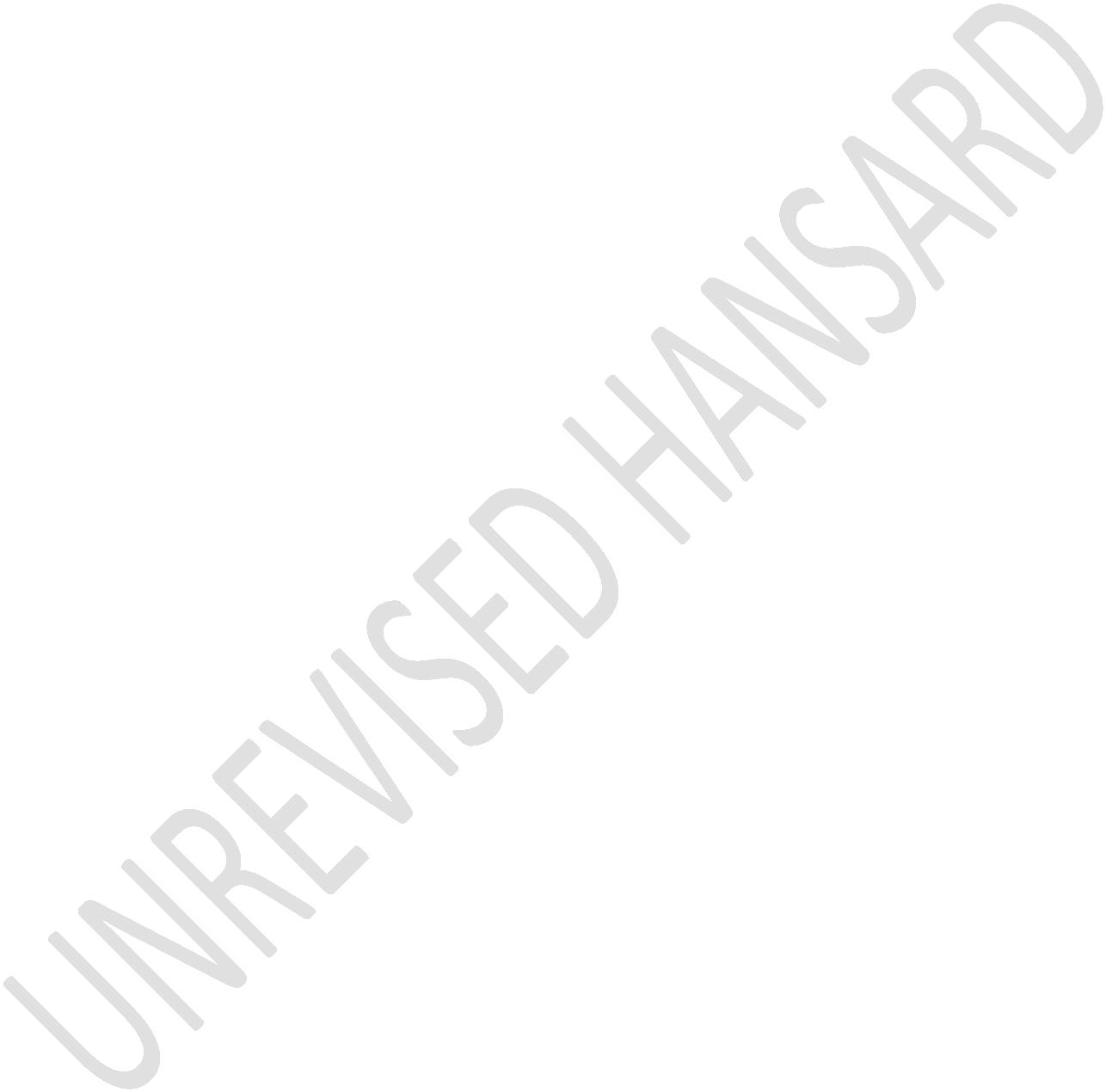 UNREVISED HANSARDMINI PLENARY - NATIONAL ASSEMBLYFRIDAY, 13 MAY 2022VOTE NO 19 – SOCIAL DEVELOPMENTPage: 2The ACTING HOUSE CHAIRPERSON (Mr Q R Dyantyi): Hon members,before we proceed I would like to remind you that the virtualmini plenary is deemed to be in the precinct of Parliament andconstitutes a meeting of the NA for debating purposes only. Inaddition to the rules of virtual sittings the rules of the NAincluding those of debate apply.Members enjoy the same powers and privileges that apply in asitting of the NA. Members should equally note that anythingsaid in the virtual platform is deemed to have been said tothe House and maybe ruled upon.All members who have logged in shall be considered to bepresent and are requested and very important to mute theirmicrophones and only unmute when they are recognised to speak.This is because the mics are very sensitive and will pick upnoise which might disturb the attention of other members.When recognised to speak, please unmute your microphone andconnect your video. Members may make use of the icon on thebar at the bottom of their screens and which has an optionthat allows the member to put up his or her to raise points oforder.UNREVISED HANSARDMINI PLENARY - NATIONAL ASSEMBLYFRIDAY, 13 MAY 2022VOTE NO 19 – SOCIAL DEVELOPMENTPage: 3The secretary will assist in alerting the Chairperson tomembers requesting to speak. When using the virtual system,members are urged to refrain or desist from raisingunnecessary points of order or interjections.We shall now proceed to the order which is the debate on Vote19, Social Development Adjustments Appropriation Bill.APPROPRIATION BILLDebate on Vote No 19 – Social Development:The MINISTER OF SOCIAL DEVELOPMENT: Chairperson, hon Dyantyithank you very much for this opportunity, Chairperson andmembers of the Portfolio Committee on Social Development,Deputy Minister on Social Development Bogopane-Zulu, MECs forSocial Development present here in today’s presentation,distinguished guests, fellow South Africans, members of themedia, ...IsiZulu:... nani lapho emakhaya, nabantu bethu esisebenza nabo ngasosonke isikhathi siyabonga kakhulu ukuthi nikhona namhlanjeUNREVISED HANSARDMINI PLENARY - NATIONAL ASSEMBLYFRIDAY, 13 MAY 2022VOTE NO 19 – SOCIAL DEVELOPMENTPage: 4nizolalela isabiwomali esimqoka kakhulu ezimpilweni zabantubaseNingizimu Afrika.English:Thank you for the opportunity to present the 2022-23 BudgetVote 19 of the Department of Social Development to thishonourable House. In the past two years, our people andinstitutions have been on the frontlines of a series of novelchallenges and disasters such as COVID-19, the July 2021unrests and, lately, the floods in the KwaZulu-Natal andEastern Cape provinces.Throughout this time, we held together as society and formeddefences with which we are protecting and improving ourpeople’s lives and livelihoods. Informed by the need toimprove the state of the collective of our people, theirfamilies and communities throughout our country, the SocialDevelopment portfolio is entering a period of the great shiftwherein our visibility, responsiveness and relevance will bealigned with the people’s felt needs.As the Social Development Portfolio that is Department ofSocial Development, DSD, the South African Social SecurityUNREVISED HANSARDMINI PLENARY - NATIONAL ASSEMBLYFRIDAY, 13 MAY 2022VOTE NO 19 – SOCIAL DEVELOPMENTPage: 5Agency, Sassa and the National Development Agency, NDA, we areentering this era of great shift by remaking ourselves becausethe future of each South African is greater than the past wecome from, and together with all South Africans we are goingto make tomorrow worth living for.Working together with our provincial Departments of SocialDevelopment, Sassa and the NDA, and corresponding withPresident Cyril Ramaphosa’s state of the nation address,throughout this financial year, the Department of SocialDevelopment will intentionally intensify its contributionstowards interventions that address the impact of poverty,inequality and unemployment through:Firstly, continuously improving the implementation, quality,and reach of all Social Development services for each SouthAfrican and towards the realisation of a society-wide impact;Secondly, strengthening our fight against gender-basedviolence and femicide by means of implementing the NationalStrategic Plan on Gender Based Violence and Femicide, inparticular pillar 4;UNREVISED HANSARDMINI PLENARY - NATIONAL ASSEMBLYFRIDAY, 13 MAY 2022VOTE NO 19 – SOCIAL DEVELOPMENTPage: 6Thirdly, the establishment of beneficial and sustainablelinkages between the implementation of Social Developmentservices and economic opportunities, particularly throughcreating and supporting the participation of beneficiaries inthe social economy – the economy is just as important to allthese beneficiaries;Fourthly, continuing with the implementation of the COVID-19Social Relief of Distress, SRD, grant – a very popular R350;Fifthly, ensuring that our programme implementation embodiesthe protection and furtherance of the dignity of our people;Sixthly, leading the formation of community-targeted andstrong people-public-private-civil-academic-multilateralpartnerships and social compacting in areas such as tacklinggangsterism, substance abuse, gender-based violence, and theimpact of disasters, shocks and emergencies;Seventhly, expanding our support for food- and nutrition-provision interventions in pursuit of ending the pain ofhunger as well as undoing the effects of malnutrition;UNREVISED HANSARDMINI PLENARY - NATIONAL ASSEMBLYFRIDAY, 13 MAY 2022VOTE NO 19 – SOCIAL DEVELOPMENTPage: 7Eighthly, implementing Social Development programmes throughthe Cabinet-adopted District Development Model – this DistrictDevelopment model will end being a song. It will be a realityfor us as Department of Social development in our portfolio;Ninthly, strengthening government’s co-ordination andimplementation mechanisms across the three spheres ofgovernment of the people; andTenthly, stabilising and strengthening institutionalgovernance and capacity to implementation programmesthroughout the Social Development portfolio. This is about thecapacity of the state to deliver to the people of SouthAfrica.In light of the sustained conflict in Europe, not only is thecost of basic food items and energy sources rising, but thelikelihood of our people securing these basic provisions on acontinued basis is increasingly becoming remote.Inadvertently, ill-prospects such as these only serve toheighten the need for Social Development interventions to bestrengthened towards ensuring that the state of our peopledoes not deteriorate further.UNREVISED HANSARDMINI PLENARY - NATIONAL ASSEMBLYFRIDAY, 13 MAY 2022VOTE NO 19 – SOCIAL DEVELOPMENTPage: 8We are presenting this Budget Vote at the mid-term point ofthe Sixth administration’s electoral mandate. Therefore, thisbudget is the opportunity to meaningfully remake ourselves ina manner that reflects the great future that each SouthAfrican lives to realise. Henceforth, programmatic performanceacross the Social Development portfolio must be consistentwith the great shift as well as the people’s aspirations. Ourinstitutions must be the true embodiment of the people’saspirations. To this end, during the state of the nationaddress, President Ramaphosa challenged us to forge and Iquote, “a consensus that unites us behind our shareddetermination to reform our economy and rebuild ourinstitutions.” Guided by, among other, the Sona priorities,the Economic Reconstruction and Recovery Plan, the PuttingSouth Africa to Work proposals and the need to found andsustain social compacts that will bring all of us, especiallycommunities, together, the Department of Social Development isaddressing itself to the realisation of the people’saspirations.Here I am presenting the breakdown of the budget 2022-23Budget Vote 19 of the Department of Social Development isgovernment’s third largest budget for the 2022-23 financialUNREVISED HANSARDMINI PLENARY - NATIONAL ASSEMBLYFRIDAY, 13 MAY 2022VOTE NO 19 – SOCIAL DEVELOPMENTPage: 9year, and it constitutes 13,1% of government’s overallestimated budget of R1,957 trillion. Our budget allocation forthe 2022-23 financial year is a total of R257 billion, ofwhich R248 billion is allocated to cover more than 18 millionsocial grants beneficiaries. This social grant investmentconstitutes and I repeat constitutes 99,6% of the department’stotal budget allocation in the current financial year.Therefore, this means 96,6% of the resources that are given tothe department of social development are given in hand to ourcommunities so that they can live.Sassa will distribute R248 billion directly to more than18 million beneficiaries monthly. These include old age, childsupport, disability and foster care grant beneficiaries. Honmembers, we are not just about the R350. We are aboutsupporting these categories that I have indicated. Added tothis is an amount of R44 billion that has been allocated forthe extension of the Special COVID-19 Social Relief ofDistress grant for one year. This will be distributed to10,5 million eligible persons monthly. An amount ofR7 499 billion is allocated towards SASSA’s operations andgrant payment fees. Hon members we have to pay for theseprocesses as Sassa.UNREVISED HANSARDMINI PLENARY - NATIONAL ASSEMBLYFRIDAY, 13 MAY 2022VOTE NO 19 – SOCIAL DEVELOPMENTPage: 10This operational budget enables Sassa to continue tomeaningfully contribute towards reducing poverty among SouthAfricans who are unable to support themselves. Moreover, Sassawill continue to provide temporary reprieve to individuals andfamilies who are experiencing temporary distress — such asthose they assisted during the recent floods in the KwaZulu-Natal and Eastern Cape provinces — in order to meet theirbasics needs whilst they are addressing their temporarychallenges. Most relevant to our commitment to social andeconomic reconstruction and recovery, henceforth Sassa will besupporting initiatives through which COVID-19 SRD grantbeneficiaries as well as child support grant caregivers canaccess employment opportunities. Again, we keep talking aboutthe fact that we are not just about consumption, we are alsoabout empowering our people to be able to stand on their owntwo feet.We need to create the conducive environment for them.Meanwhile, Sassa continues to invest in enhanced digital anddata capabilities by means of which the service experiences ofbeneficiaries are eased and the experience during this COVID-19 of R350 is one thing that you will be using as a wayforward. With regard to COVID-19 SRD Grant, the allocation forUNREVISED HANSARDMINI PLENARY - NATIONAL ASSEMBLYFRIDAY, 13 MAY 2022VOTE NO 19 – SOCIAL DEVELOPMENTPage: 11the COVID-19 Social Relief of Distress grant for the financialyear 2022-23 is R44 billion. This means that each month 10,5million approved applicants will receive this important socialsafety net intervention that cushions them and their familiesagainst the constants of unemployment and poverty. This granttype is increasingly taking advantage of commonplace data anddigital infrastructures to process applications and conductverifications. Therefore, the need for physical contact isgreatly reduced.The application channels for the grant for the period fromApril 2022 to March 2023, as announced by the President CyrilRamaphosa, opened on 23 April 2022. By 30 April 2022, inexcess of 8,1 million applications had already been received.I assure all qualifying applicants that they will be inreceipt of their payments for this iteration of the grant byJune.On the question of the accessibility of grant paymentinfrastructure, Sassa is extending its negotiations to includelocal fast-moving consumer goods traders as part of theirpayment outlets for the COVID-19 SRD grant. I know the memberswill be asking me about the post office. I wish to reiterateUNREVISED HANSARDMINI PLENARY - NATIONAL ASSEMBLYFRIDAY, 13 MAY 2022VOTE NO 19 – SOCIAL DEVELOPMENTPage: 12our government’s commitment and readiness to fight crimesyndicates and criminals who are defrauding the state. To thisend, we are continuing to work together with the relevant lawenforcement agencies to ensure that these and their actionsare detected, isolated, arrested and successfully prosecuted.We are coming for you!!! Minister Bheki Cele will be happy tosee that we are handing you over to him.With regard to extended child support grant in support of thedepartment’s commitment to find a comprehensive legal solutionto the foster care challenges which have been plaguing thesector for many years, an amount of R687 million in 2023-24and R871 million in 2024-25 has been allocated for theimplementation of the long-awaited extended child supportgrant - otherwise known as the top-up child support grant -for orphans who are in the care of relatives. As soon as theamended regulations to the Social Assistance Act of 2004 arepublished in the next few days, Sassa will be in a position toprovide the extended child support grant of R720 per child permonth to relatives who are caring for orphaned children.While we expect the extended child support grant to beimplemented in June of this year, we estimate that it will beUNREVISED HANSARDMINI PLENARY - NATIONAL ASSEMBLYFRIDAY, 13 MAY 2022VOTE NO 19 – SOCIAL DEVELOPMENTPage: 13received by over 191 000 relatives during the 2022-23financial year.Let me remind you that in order to access this grant,qualifying applicants need not go through the lengthyChildren’s Court process which was a nightmare. As a result,the affected children will quickly receive the support theyneed for them to unlock their full potential.Now with regard to the National Development Agency, NDA, isallocated R219 million to implement its primary mandate ofcontributing towards the eradication of poverty and its causesby granting funds to civil society organisations. Throughgrant funding, the NDA will address the increasing costpressures that civil society organisations, CSOs, areexperiencing. This intervention will enable CSOs to supporttheir communities as they recover from the effects of thedisasters we have been through recently. Quite frankly, Ipersonally believe that if these CSOs really also support ourcommunities would have less of our people complaining becausethese are the CSOs that are supposed to be on the groundreaching our people.UNREVISED HANSARDMINI PLENARY - NATIONAL ASSEMBLYFRIDAY, 13 MAY 2022VOTE NO 19 – SOCIAL DEVELOPMENTPage: 14In the same vein, throughout this financial year the NDA willpositively impact the skills base and sustainability withinthe CSO environment. To this effect, while a total of 1 846CSOs were provided with financial and management skills thatwould enable them to operate sustainably and stabilise thegovernance of their organisations. Hon members, usually theproblem is with the governance structures of theseorganisations and accountability by these organisations.This year the NDA will be implementing its partnership modelby which the investments of a diversity of partners will beco-ordinated towards positive impact on targeted communities.At the heart of the success of these partnerships will be thepiloting of interventions through the Cabinet-adopted DistrictDevelopment Model. As companies are scaling down or shuttingdown their operations, the NDA will be creating 3 000 workopportunities in the current financial year. Out of these,2 300 will be created through the implementation of thevolunteer programme which will be funded through thePresidential Employment Stimulus Package.With regard to SA Council for Social Services Professions,SACSSP, for the remaining Medium-Term Expenditure Framework,UNREVISED HANSARDMINI PLENARY - NATIONAL ASSEMBLYFRIDAY, 13 MAY 2022VOTE NO 19 – SOCIAL DEVELOPMENTPage: 15MTEF, period an amount of R125 million has been allocatedtowards strengthening the operations of the SACSSP for it tocarry out its legislated mandate. The Council is important toregulate and professionalise the social service professionsectors. We will continue our discussions with differentstakeholders to ensure that social service professionals areadequately funded and utilised as a part of our country’ssocial and economic reconstruction and recovery efforts.The department’s programme has allocated an amount ofR43 million to be transferred to National Council that rendersvital services. These include the South African National AIDSCouncil, which is allocated an amount of R15 635 million inthe current financial year. This leaves the department with anoperational budget of R944 million. With regard to welfareServices Policy Development R309 million of the department’sallocation will go towards Welfare Services Policy Developmentprogrammes among which are: Social crime prevention and victimempowerment - that has been allocated R75 402 million;Substance abuse - for which R20 726 million has been budgetedfor; Older persons - allocated R19 126 million; and youthwhich has been allocated R12 607 million.UNREVISED HANSARDMINI PLENARY - NATIONAL ASSEMBLYFRIDAY, 13 MAY 2022VOTE NO 19 – SOCIAL DEVELOPMENTPage: 16Regarding Social Policy and Integrated Development programmes,R359 million has been allocated towards Social Policy andIntegrated Development programmes. This includes keyprogrammatic areas such as: supporting the Central DrugAuthority in doing its work R 7 069 million; the registrationand monitoring of non-profit organisations R41 910 million;the promotion of population policy R38 773 million; communitydevelopment R29 863 million; and Substance Abuse AdvisoryService and Oversight R7 069 million. Gender-Based Violenceand Femicide in line with the commitment of the Sixthadministration, the department will continue to play animportant role in the implementation of pillar 4 of theNational Strategic Plan on Gender-Based Violence and Femicide.Our society’s success in undoing the scourge of gender-basedviolence and femicide rests on the pursuit of comprehensiveand targeted partnerships across different sectors. While weare working towards measurable outcomes, we shall continuewith the implementation of awareness and advocacy programmesand assign specific attention to areas that the Minister ofPolice has declared GBV hotspots.To this end, we have trained and deployed GBVF Ambassadors towork closely with local community organisations. TowardsUNREVISED HANSARDMINI PLENARY - NATIONAL ASSEMBLYFRIDAY, 13 MAY 2022VOTE NO 19 – SOCIAL DEVELOPMENTPage: 17ensuring that our services are accessible for survivors ofgender-based violence, through the NDA, we partnered withcommunity-based civil society organisations who are well-positioned to support locally.To this end, and owing to the Criminal Asset Recovery Accountwhich is the CARA funds, the NDA funded 297 civil societyorganisations to render support services to survivors of GBV.With regard to expansion of shelters, we are working jointlywith the Minister of Public Works and Infrastructure toidentify state-owned facilities across the country that can bere-purposed into Khuseleka One-Stop Centres. In addition torendering psychosocial support services to survivors duringthe recovery process, we are expanding the developmentaldimensions of facilities and as far as offering productiveskills and enabling economic empowerment towards self-relianceare concerned.In this regard, we are finalising agreements with differentSector Education and Training Authorities. It is important forus to appreciate that training is very important for ourcommunities because as I indicated earlier on its important toUNREVISED HANSARDMINI PLENARY - NATIONAL ASSEMBLYFRIDAY, 13 MAY 2022VOTE NO 19 – SOCIAL DEVELOPMENTPage: 18create a conducive environment for our people to make theirlives and livelihoods and to be alive.Hon Chairperson, as I draw towards the conclusion please allowme to evoke Pixley kaSeme ceremony when he delivering anaddress in 1906. He authoritatively stated that and I quote,“the regeneration of Africa means that a new and uniquecivilisation is soon to be added to the world.” In view of theReconstruction and Recovery Plan that we have chosen for oursociety and economy following the disaster we had to endureBudget Vote 19 of the Department of social Development for2022-23 financial year is meaningful contribution to the riseof South Africa that we all want as well as the South Africanwho we want to inhabit it. Here in simple terms, I meangovernment has got responsibility. Citizens too have gotresponsibilities.Please, allow me to conclude by thanking the Deputy MinisterHendrietta Bogopane-Zulu for her relentless contribution tothe realisation of this mandate. May I also add, Chairperson,that since the disaster happened in KwaZulu-Natal DeputyMinister Hendrietta Bogopane-Zulu has been on the ground inKZN. I also thank the acting director-general Mr Linton MchunuUNREVISED HANSARDMINI PLENARY - NATIONAL ASSEMBLYFRIDAY, 13 MAY 2022VOTE NO 19 – SOCIAL DEVELOPMENTPage: 19and his management team, the chief executive officer of Sassa,and acting chief executive officer of NDA, Ms Totsie Memela-Khambula and Mr Bongani Magongo respectively and theirmanagement team as well as the council and registrar of theSouth African Council for Social Services. I am grateful tothe Ministry team, our social partners, embassies,multilateral and institutions, NPOs, activists on the groundand all social service professions who are going a long wayand went towards translating the Social Development mandateinto reality in many of our communities.I am grateful to the African National Congress for thecontinued support, confidence that they have continued to givein serving the people of South Africa. Hon Chair, inparticular, I would like to thank my family who are alwaysenduring my absence, enduring my noise in the house because Iam screaming at officials and everything. Now that we’ve beenhaving this thing of having meetings at home. I am sure theyare tired of my voice. I apologise to you but I am serving thepeople of South Africa. Hon Chairperson, I hereby table BudgetVote 19 of the Department of Social Development together withpriorities for the 2022-23 financial year. To hon members, weare here coming to you to present to you our operational plansUNREVISED HANSARDMINI PLENARY - NATIONAL ASSEMBLYFRIDAY, 13 MAY 2022VOTE NO 19 – SOCIAL DEVELOPMENTPage: 20so that as you do your oversight you will be oversighting onsomething that we have presented to you. Thank you very much,hon Chairperson and thank you very much, hon members.IsiZulu:Abantu abasemakhaya ngiyethemba ukuthi nisizwile nilaleleukuthi siniphatheleni siwuMnyango WezokuthuthukiswakomphakathiSetswana:Ke nagana gore batho botlhe kwa gae ba ba reeditseng gompieno,ba tla re thusa gore re netefatse gore ...English:... South Africa becomes a better place for everybody. I thankyou.Ms N Q MVANA: House Chairperson, hon Minister and hon DeputyMinister, stakeholders and hon members, good morning toeverybody. I gonna deal with consolidating and defending ourdemocratic gains to expanding the confidence in socialsecurity system. The Department of Social Development, SocDept, House Chairperson, has been task with a critical task ofUNREVISED HANSARDMINI PLENARY - NATIONAL ASSEMBLYFRIDAY, 13 MAY 2022VOTE NO 19 – SOCIAL DEVELOPMENTPage: 21consolidating the Social Wage through Reliable and QualityBasic Services, in line with the NDP, that is the NationalDevelopment Plan, priority of expansion of social securitysystem.It also plays a key role on South Africa’s contributingtowards the achievement of the sustainable development. Therecent COVID-19 pandemic has exposed the level of poverty andinequality in our society. The recent climate change naturaldisaster in Kwazulu-Natal, KZN, Eastern Cape and parts ofNorth West and the fire in the Western Cape have also shownthat we are living at a time of disasters, and this requiresthe department and government to streamline governance systemsand legislation to enable an efficient disaster response bythe department.The Department of Social Development has demonstrated duringthe pandemic and during periods of crisis that our governmenthas relatively developed responsive capabilities of the state.The other part is the Bill of Rights and the comprehensivesocial security system policy imperatives. The mandate of SocDept is to provide social protection services and leadsUNREVISED HANSARDMINI PLENARY - NATIONAL ASSEMBLYFRIDAY, 13 MAY 2022VOTE NO 19 – SOCIAL DEVELOPMENTPage: 22government efforts to forge the partnerships through whichvulnerable individuals, groups, and communities become capableand self-reliant participants in their own development.In order to eradicate poverty, we need to create economicopportunities for the poor. The ANC-led government has placededucation as an apex priority in order to address generationalpoverty which is a result of land dispossession and exclusionof the majority of black South Africans, SAs from qualityeducation and economic freedom.The comprehensive social security system is part of the socialwage which our government has prioritised. Hon members, thisVote 19 is critical to the reduction of levels of poverty,inequality, vulnerability and social ills. It also hasmechanisms in places to empower, resilient and individuals,families and sustainable communities. And also progressivelyensure that is it led by a functional, efficient andintegrated sector.The other point is comprehensive social assistance coverageprotecting the most vulnerable and a social wageprioritisation. Several research studies have placed the SouthUNREVISED HANSARDMINI PLENARY - NATIONAL ASSEMBLYFRIDAY, 13 MAY 2022VOTE NO 19 – SOCIAL DEVELOPMENTPage: 23African Social Assistance Programme, that’s the social grants,(as we use to call it) as one of the key programmes whichcontributes to poverty alleviation and income security for themost vulnerable groups.The programme has been found to be developmental in nature.This means that it did not only immediately reduce poverty,but it promotes people’s ability to look for employment orundertake risks to generate their own income. All major socialgrants such as; the old age pension, the child support grantand the disability grant - are significantly and positivelyassociated with a greater share of household expenditure onfood. Social grants, which is called Social Relief of DistressSRD, provides income security to about 47% South Africans.Hon members, the South African Social Security Agency, we callit SASSA (at our times), pays more than 18,5 millionbeneficiaries with the target to approve and pay additional1,2 million in 2022-23 financial year. Thus increasing thetotal number of beneficiaries to 18 9 million. Mostimportantly, in 2023-24 financial year it will commence withthe payment of the Child Support Grant Top-Up for doubleorphans. It has a target to reach 191 200 beneficiaries. A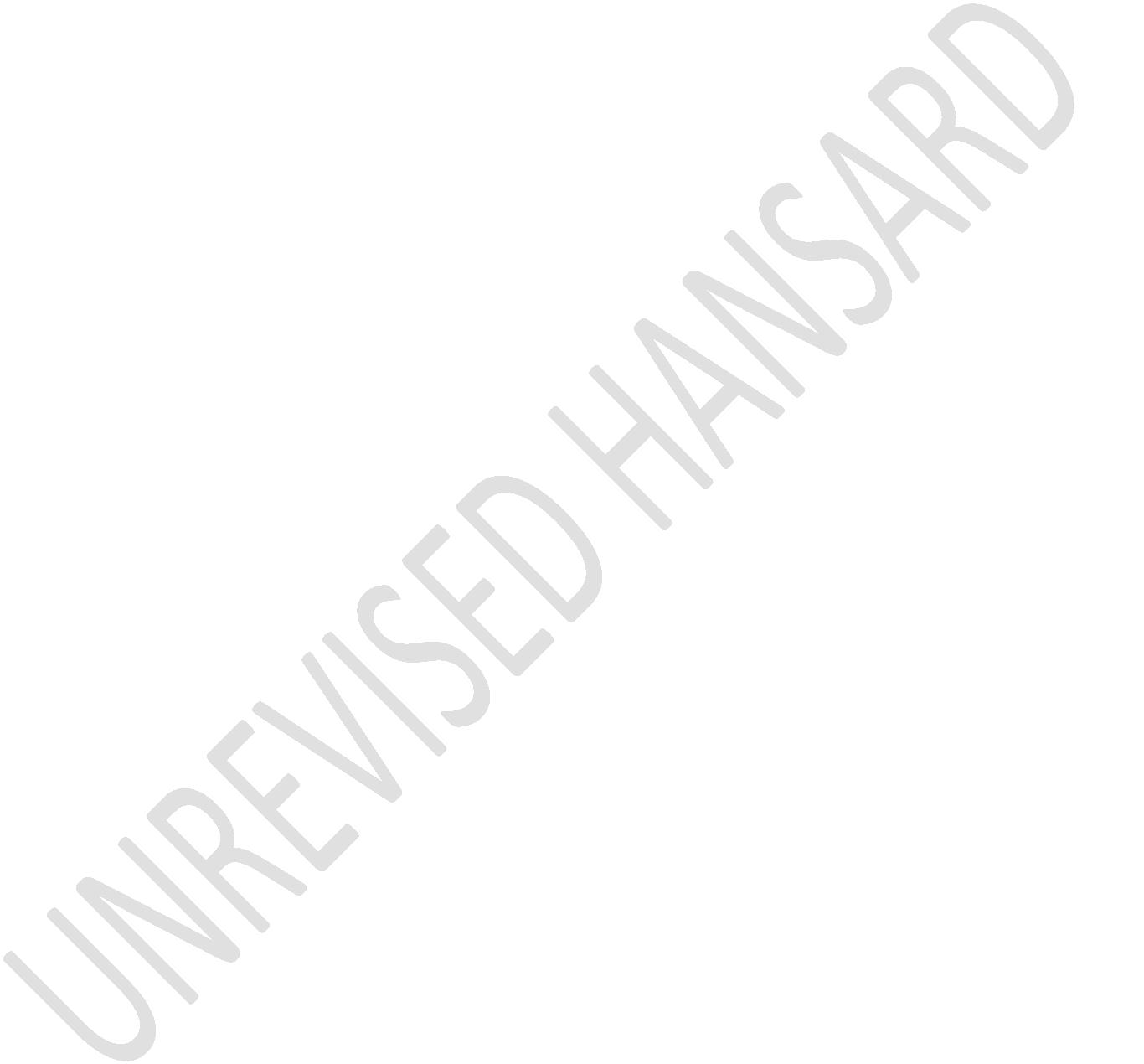 UNREVISED HANSARDMINI PLENARY - NATIONAL ASSEMBLYFRIDAY, 13 MAY 2022VOTE NO 19 – SOCIAL DEVELOPMENTPage: 24total of R587 million and R871 million has been allocated forthis financial year, that is 2023-24 respectively.COVID-19 social relief measures and disaster responses. SouthAfrica as the rest of the world, had to fight off the impactof COVID-19 pandemic, as I have already said. The SocialDevelopment Portfolio became one of the key leading governmentinstitutions that had to implement social relief against theimpact of the COVID-19 pandemic.These include the provision of the psychosocial supportservices, Social Relief of Distress Grant, that is the grantof SRD, the top up grant of the social grants, the socialrelief of distress through the food and the nutritionprogramme, the one that we call food parcels. The PresidentialStimulus Relief to the Early Child Development, ECD, sectorand implementation of the Criminal Asset Recovery Account,which we call it CARA Programme contribute to creating workopportunities.Studies on the impact of the SRD grant have found that thegrant benefitted both the previously and recently employedpeople. It enabled unemployed people to actively seekUNREVISED HANSARDMINI PLENARY - NATIONAL ASSEMBLYFRIDAY, 13 MAY 2022VOTE NO 19 – SOCIAL DEVELOPMENTPage: 25employment by adding to transport costs, internet café costs,money to purchase data to send curriculum vitae, CVs, etc.Therefore, this grant enables citizens to exercise theireconomic rights to attain better opportunities.In some households it became the main source of incomecontributing to the food security. With the extension of thepayment of the SRD grant to March 2023 an amount ofR44 billion has been additional allocated to cover10,5 million eligible persons. This is the commitment of thePresident in the Sona on not leaving no one behind.Notwithstanding these achievements, SASSA continues to facechallenges of fraud and corruption in grant payment systems,people that we know that are not supposed to get these grants,are also getting them, unofficially or illegally. It alsofaces challenges of long queues at its local offices and paypoints.IsiXhosa:Siyayazi imigca emide engapheliyo nabantu abalala eziposini...UNREVISED HANSARDMINI PLENARY - NATIONAL ASSEMBLYFRIDAY, 13 MAY 2022VOTE NO 19 – SOCIAL DEVELOPMENTPage: 26English:... and set a target to develop consultations report on draftpolicy for Income Support to 18-59 year olds for thisfinancial year. It will also develop a draft policy onvoluntary cover for retirement and risk benefits for typicaland informal sector workers.This is in line with the national discussion which PresidentCyril Ramaphosa urged society to engage on considerations forthe basic income grant. This will yield good outcomes inconsolidating a social safety net for all vulnerable SouthAfricans, SAs.Hon members, all of these initiatives underpin how this voteenables a comprehensive social support system that empowerspeople and protects the poor and the most vulnerable.As the ANC, we will play our robust oversight over theexecutive and work with the department to ensure it continuesprotecting the wellbeing of the poor. House Chairperson, Iwish to say the words that the Minister has said of thankingeveryone, thanking our stakeholders to support us, thankingUNREVISED HANSARDMINI PLENARY - NATIONAL ASSEMBLYFRIDAY, 13 MAY 2022VOTE NO 19 – SOCIAL DEVELOPMENTPage: 27our hon members and the backup staff. Otherwise, the ANCsupports the Budget Vote 19. Thank you very much.Ms B S MASANGO: Hon Chairperson, the report we are debatingtoday, while ticking some boxes on the efforts of thedepartment and its entities, largely reveals a historicalculture of complete neglect of the people the department andits entities are constitutionally mandated to serve.One look at the issues raised by the Auditor-General, AG, onthe Annual Performance Plans, APPs, is enough to conclude thatthe department itself has had inadequate capacity to functionduring what is probably one of the most challenging periodsthis country and the world has ever faced.But let’s examine the failures, Chairperson. Firstly, thepayments of grants, for example, the red flags that werehighlighted by the AG back in 2020 have still not beenresolved. Then, the AG said: SA Social Security Agency,SASSA’s outdated, limited databases and inadequateverification controls resulted in people who were not indistress receiving the Social Relief of Distress, SRD, grant,while those who were in distress were unfairly rejected. This,UNREVISED HANSARDMINI PLENARY - NATIONAL ASSEMBLYFRIDAY, 13 MAY 2022VOTE NO 19 – SOCIAL DEVELOPMENTPage: 28the AG said was due to the weak government control environmentin which the relief funds had landed.Secondly, the inability to finalise fraud investigations.Astoundingly, some cases date back to 2011 for irregularexpenditure while fruitless and wasteful expenditure datesback to 2013.Thirdly, 83 contracts had expired in 30 September 2021 with noreplacement contracts through the normal procurement ordeviation process.Lastly, in 2012 a payment of R316 million was made to aservice provider for services that were never rendered.These deeply concerning irregularities are wide ranging and aclear indicate an entity whose systems and controls aredismally inadequate to manage large sums of money. Thisdecidedly limits the chances of the intended beneficiariesreceiving the relief they so desperately need.The emergency SRD grant is managed completely online but howis this humanly possible when so many people depend on theseUNREVISED HANSARDMINI PLENARY - NATIONAL ASSEMBLYFRIDAY, 13 MAY 2022VOTE NO 19 – SOCIAL DEVELOPMENTPage: 29grants merely to survive? Despite desperate people who walkinto SASSA offices for help are arrogantly turned away becausethe system is only available online. Is this a caringgovernment? No, it’s an ANC government. But, email andtelephone platforms are advertised for queries, until yourealize that calls are cut off after you’ve held on for overan hour. Emails are never responded to.Hon Chairperson, I have to express our grave concern about therecent abrupt and insensitive announcement to discontinue paypoints. This is a further indication that the department isremoved from the day to day reality facing, especially thosegrant recipients, who live in remote rural areas. Where theretailers given by SASSA don’t have a footprint. These peoplewould have to travel long distances to access their grants. Itis a mere transfer of shoes from the Post Office to retailers,only this time these people would have paid exorbitanttransport costs.The situation in this department is dire. Performanceimprovements are overshadowed by persistent gaps that renderthe department paralysed. It is unable to provide the servicesmillions dependent on.UNREVISED HANSARDMINI PLENARY - NATIONAL ASSEMBLYFRIDAY, 13 MAY 2022VOTE NO 19 – SOCIAL DEVELOPMENTPage: 30The state of disaster in poor households has not come to anend. The change in the approval of the SRD grant, using an Actthat [Inaudible.] in extended and deepening levels ofvulnerability, is a slap in the face of poor South Africans.It is a reminder of an uncaring ANC poverty government.Amazingly, the extension of the SRD grant was made in Februaryas a result of staggering unemployment figures, and yet we aretoday on the 13th of May and applicants have still not beenpaid, and there is no indication of when they will be paid.Shame on you ANC! There is no clarity on when, if at all, thereconsiderations of appeals dating [Time expired.] Thank you,hon Chairperson.Ms P MARAIS: Hon Chairperson, in 2021 we witnessed scenes inthe streets of Gauteng and KwaZulu-Natal when hundreds of ourpeople stormed shops and caused unimaginable chaos.The EFF has always warned that our people are desperate andhungry. One day they will have nothing to eat, but just totake, even if it means breaking the law.UNREVISED HANSARDMINI PLENARY - NATIONAL ASSEMBLYFRIDAY, 13 MAY 2022VOTE NO 19 – SOCIAL DEVELOPMENTPage: 31Poverty is a security threat. Hunger without hope is asecurity threat. Hopelessness is a security threat and we havefailed to provide a social security system that uplifts ourpeople out of poverty.The poor continue to suffer the effects of a mismanagedeconomy. Deep, structural poverty, the covid pandemic has ...now the floods in KwaZulu-Natal and Eastern Cape.In the suffering and torment, the price of food has gone up,the price of transport has gone up, there is no reliableelectricity and crime, including violent crime, has gone up.This is why they must increase the care dependency grant fromR1 890 to R3 980 to allow those who have taken theresponsibility of caring for those who can’t care forthemselves to afford food. That is why they must increase thedisability grant from R2 000 to R4 000. They must increase theold age grant from R1 980 to R3 960. They must increase thefoster-care grant from R1 070 to R2 140.The permanent solution is the implementation of socialassistance and backwards a universal basic income for all.UNREVISED HANSARDMINI PLENARY - NATIONAL ASSEMBLYFRIDAY, 13 MAY 2022VOTE NO 19 – SOCIAL DEVELOPMENTPage: 32The EFF rejects the proposed budget for the Department ofSocial Development because it does not make provision forthose increases or work towards the implementation of theuniversal basic income grant. The [Inaudible.] EFF calls forthose increases.Hon Chairperson, allow me to address the ruling party’sincompetence that fails the poorest of the poor, those whohave already been failed by the society that has failed tolift them out of poverty.The SASSA grant system uses a 25-year-old computer thatcrashes more than 10 times a month. The system crashed 119times in 11 months. This is to how the system is leftvulnerable to be exploited by thieves from the inside.Over R200 million was looted and only R12,5 million wasrecovered. When we demand that social grants are doubled weare told there is no money. But money allocated to socialgrants is stolen every day. Money is stolen when poor peoplewait for months for a doctor’s assessments, to quality forsocial grants. Money is stolen from SASSA. SASSA officials areoverworked and poorly paid.UNREVISED HANSARDMINI PLENARY - NATIONAL ASSEMBLYFRIDAY, 13 MAY 2022VOTE NO 19 – SOCIAL DEVELOPMENTPage: 33It is shocking that the ruling party boast celebrating 31% ofSouth Africans relying on social grants. If we add the COVID-19 Social Relief Grant, the number is nearly 50%. This is thescale of the failure of the ruling class, and this is thefailure they celebrate every year when they table the proposedsocial development budget. We know that the cronies celebrate;it’s not about feeding millions of poor people, it’s acelebration about transactions and contracts out of socialgrants administrations. That is why they refuse to crease thestate-owned bank. That is why now it is announced that socialgrants will no longer be paid through the Post Office. Theintention was never to build a long term relationship with thePost Office instead. It is the bank that must benefit.Lastly, it is shockingly that both the report and the proposedbudget are silent on the appointment of much needed socialworkers while we have social worker graduates sitting at homeunemployed. This is not only incompetent; it is also evil.The EFF rejects the proposed budget for the socialdevelopment. Thank you, Chair.UNREVISED HANSARDMINI PLENARY - NATIONAL ASSEMBLYFRIDAY, 13 MAY 2022VOTE NO 19 – SOCIAL DEVELOPMENTPage: 34Ms L L VAN DER MERWE: Thank you very much, Chairperson. It isanother year and yet another Budget Vote debate, and it willbe the same script of the Minister outlining the progress madeby the ANC-led government, as she has just done. A very craftyexercise in sugarcoating the truth and reality. The reality isthat South Africa is in perpetual crisis mode. We face afoster care crisis, an adoption crisis, a social workercrisis, a gender-based violence crisis, a substance abusecrisis and we face a leadership crisis.The truth is that despite countless promises and a 2018Cabinet resolution to employ them, roughly 7 000 socialworkers trained by the state are still sitting at home.Nonprofit organisations, NPOs, are still underfunded, withmany having had their budgets cut, leaving the elderlyvulnerable. Our children still die on the killing fields ofthe gangster-ridden Cape Flats because there is no concreteplan to fight gangsterism.The reality is that the Post Office, which is on the verge ofcollapse, and SA Social Security Agency, Sassa, will possiblydrive us to yet another grants crisis, with the announcementthat due to unforeseen circumstances and long queues, the SAUNREVISED HANSARDMINI PLENARY - NATIONAL ASSEMBLYFRIDAY, 13 MAY 2022VOTE NO 19 – SOCIAL DEVELOPMENTPage: 35Post Office, Sapo, will no longer be able to pay the R350grant.Surely it is unforgivable that this government would punishvulnerable citizens for its nightmarish long queues, all whileit excels at paying grants to comrades, officials and thosewho do not qualify for the grant.The truth is that Sassa’s databases are so dysfunctional andbroken, that it is not fit for purpose. In 2021, overR200 million was lost on the payment of the R350 grant topeople who didn’t qualify for them.Furthermore, Minister, many repeat findings by the Auditor-General, AG, have not been attended to. Consequence managementwithin this department doesn’t exist. Minister, taxpayer moneyis being wasted and nobody is held to account. Investigationsinto fruitless and wasteful expenditure are just neverfinalised. This is our reality.We meet at a time when KwaZulu-Natal has just suffered themost devastating floods in history. In the midst of thisdevastation, President Ramaphosa was quick to reassure theUNREVISED HANSARDMINI PLENARY - NATIONAL ASSEMBLYFRIDAY, 13 MAY 2022VOTE NO 19 – SOCIAL DEVELOPMENTPage: 36nation that his government, its officials and his party’s rankand file, will not steal the relief meant for the poor. Hisdistress was not misplaced. During the COVID-19 pandemic,leaders stole food parcels. Thousands of government officials,even those working in President Ramaphosa’s office andTreasury, stole the R350. Ours is the highest unemploymentrate in the world. Grants therefore are a necessity, not anaccomplishment.Let us be honest today. This rhetoric of our governmentexpanding the comprehensive social security system is nothingmore than the creation of a welfare state. A total of 50% ofSouth Africans already rely on some type of grant. We need aclear plan to lift our people out of poverty, not keep themtrapped in ... [Inaudible.] ... create a success story.In a speech to the White House, Auschwitz survivor Elie Wieselonce asked, what is indifference? He then said:In a way, to be indifferent to suffering is what makes thehuman being inhuman ... Indifference is not a beginning; itis an end ... the hungry children, the homeless ... — not torespond to their plight, not to relieve their solitude byUNREVISED HANSARDMINI PLENARY - NATIONAL ASSEMBLYFRIDAY, 13 MAY 2022VOTE NO 19 – SOCIAL DEVELOPMENTPage: 37offering them a spark of hope is to exile them from humanmemory. And in denying their humanity, we betray our own.Twenty-eight years after the dawn of our democracy, childrenare dying of hunger. According to reports, close to200 children died of malnutrition in January and Februaryalone, with poor children being forced to eat plants and sandto fill their stomachs. These children were not just merestatistics. Their lives mattered. They died of hunger, despitea welfare state and despite being born in a free South Africaunder a democratic dispensation. Nobody offered these hungrychildren hope. Nobody responded to their plight. They weredenied their humanity.This department sums up its own challenges very well in itsannual performance plan, APP, on page 22 when it states thatit is poor at the enforcement and implementation of Acts; thatit is reactive to social ills; that it is ineffective atmonitoring and evaluation; that it has poor oversight andgovernance over Sassa and the National Development Agency,NDA; that it has critical leadership vacancies; and that thereis a low absorption of social workers.UNREVISED HANSARDMINI PLENARY - NATIONAL ASSEMBLYFRIDAY, 13 MAY 2022VOTE NO 19 – SOCIAL DEVELOPMENTPage: 38Minister, in order for us to support this budget, the IFPcalls on you to table as a matter of urgency a plan of actionto absorb all social workers. The Minister must also table aplan of action to address her department’s weaknesses, theAG’s findings, a plan to enforce a culture of consequencemanagement and a plan to intensify the fight against fraud andcorruption.There is so much injustice. We cannot afford to be indifferentto the plight of the most vulnerable. For indifference is nota beginning; it is an end. Indifference will render usinhuman.Afrikaans:Me T BREEDT: Voorsitter, die departement en sy entiteite was‘n sleutel departement gedurende die afgelope ramptoestand.Die departement was nog altyd veronderstel om die lig aan dieeinde van ‘n baie donker tonnel vir ons mees behoeftiges inSuid-Afrika te wees, maar die realiteit is dat hierdiedepartement en sy entiteite die mense gefaal het.Die bevindinge van die Ouditeur-generaal, OG, is nie nuwe nuusof enigsins eers verstommend nie. Dit bevestig egter net watUNREVISED HANSARDMINI PLENARY - NATIONAL ASSEMBLYFRIDAY, 13 MAY 2022VOTE NO 19 – SOCIAL DEVELOPMENTPage: 39die Opposisie van die begin af gesê het. Alhoewel dit nie nuwenuus is nie, lees dit soos ‘n Stephen King riller.English:Under the various headings: Financial Management and Health,Compliance Management, Human Resources, Procurement andContract Management, the findings are more damning than thenext. What is of specific concern is the material losses fromnoncompliance with legislation, fraudulent transactions, aswell as irregular, fruitless and wasteful expenditure.Furthermore, the inability to finalise investigations in atimely manner has resulted in a failure to implementconsequence management against those who were responsible forincurring irregular, fruitless and wasteful expenditure.Sassa apparently recovered R12,6 million from 3 268 publicservants who illegally received grants. However, there hasthus far been no consequences for state employees who havebeen found to have received grants they did not qualify for.This is a disgrace and I would urge the Minister to not justpay lip service but to take action.UNREVISED HANSARDMINI PLENARY - NATIONAL ASSEMBLYFRIDAY, 13 MAY 2022VOTE NO 19 – SOCIAL DEVELOPMENTPage: 40A start can also be the filling of key posts, such as theposition of the director-general, DG, of the department.Whether the incumbent acting DG is doing a good job or not isnot the discussion. The fact of the matter is that thisdepartment needs stability. A permanent DG will be a start.Mother Teresa once said:We think sometimes that poverty is only being hungry, nakedand homeless. The poverty of being unwanted, unloved anduncared for is the greatest poverty. We must start in ourown homes to remedy this kind of poverty.Chairperson, that brings me to a matter that I feel theMinister needs to address today, and that is the court casebetween SA Childcare and the department regarding the paymentof conditional early childhood development, ECD, grants.Fifteen rand per child per day. That is what the grantconsists of. These are children that are orphans or haveabsolutely no other source of nutrition and care but throughthese centres. These centres have to be approved to receivethese grants through a stringent process provided for in theframework to the Division of Revenue Act, Dora. In theseUNREVISED HANSARDMINI PLENARY - NATIONAL ASSEMBLYFRIDAY, 13 MAY 2022VOTE NO 19 – SOCIAL DEVELOPMENTPage: 41instances, they were approved in 2019 already. Vulnerablechildren who are dependent on these ECD’s and this grant forfood were deprived during the worst of times — the pandemic.This grant was utilised to procure personal protectiveequipment, PPE, rather than feed food to these children.The end result of the initial judgement was that Judge Jansevan Nieuwenhuizen found the Minister and eight MEC’s in breachof their statutory duties prescribed in Dora by failing to paythe funds allocated to the children, as well as in breach oftheir constitutional duties prescribed in section 28(1)(c) ofthe Constitution.Instead of adhering to the judgement, the Minister and MEC’s,after conceding on no less than 10 occasions that the money isdue and owing, appealed against the order. Leave to appeal wasgranted in December of 2020.Fast forward a whole 18 months to a notice for hearing, a newdirective to argue whether the matter has not become academicin nature, and still no officials have been brought to bookand the most vulnerable are still suffering. This matter needsto be resolved in the interest of children and the ECD’s.UNREVISED HANSARDMINI PLENARY - NATIONAL ASSEMBLYFRIDAY, 13 MAY 2022VOTE NO 19 – SOCIAL DEVELOPMENTPage: 42Afrikaans:Voorsitter, dit is egter ‘n skreiende skande dat vir meer asnege jaar daardie toelaag op R15 per kind per dag stagneerhet. Terwyl die regering geld mors op duur funksies,hotelverblyf, VIP-protection (beskerming) en besigheidsklasvlugte vir Ministers, kry hierdie mees kwesbare kinders slegsR15 per dag vir kos, vir klere en vir skooltoebehore. As diedepartement nie gaan begin fokus op kinders en dieontwikkeling van kinders nie, sal ons altyd ‘n welsynstaatbly.Maar ek sluit af. Die probleem lê by die ANC, want die ANC pakalles ideologies aan en verkies om die mense afhanklik te hou.Tot en met die Minister en haar departement nie hierdiekopskuif maak nie, gaan Suid-Afrika nie net ‘n gefaalde staatwees nie, maar ‘n welsynstaat bly. Ek dank u.Ms M E SUKERS: Hon Chairperson, a long, hard winter approachesfor the poor and vulnerable when viewed through the currenteconomic environment, the high rate of unemployment, and theinstability many households are forced to endure post theCOVID-19 crisis. The budget of this department decreases byUNREVISED HANSARDMINI PLENARY - NATIONAL ASSEMBLYFRIDAY, 13 MAY 2022VOTE NO 19 – SOCIAL DEVELOPMENTPage: 43over R25 billion, and more people now need access to socialsecurity and support.The performance score card of the department is that of astruggling student who repeats the same mistakes year on year.The state’s inability to transform itself to provide efficientservice to the poor, is the single biggest threat to thesecurity and stability of South Africa. That within anenvironment with multiple threats. I say this to you todaybecause in April, this year, I received almost 20 to 30messages daily from people who did not know how they willsurvive due to the nonstop payment of the Social Relief ofDistress Grant.We cannot afford to take the critical issues highlighted by mycolleagues here today, and the many alarms being raised bystakeholders in the social sector, lightly. The state setsitself as an agitator of the worst kind to the poor. Youpromise relief, and then stop abruptly. In addition, you failto plan and more importantly, to communicate effectively forthe legislative changes, of which you knew comes with liftingthe National State of Disaster.UNREVISED HANSARDMINI PLENARY - NATIONAL ASSEMBLYFRIDAY, 13 MAY 2022VOTE NO 19 – SOCIAL DEVELOPMENTPage: 44The ACDP urgently appeals to this House, and the department,to consider the dire circumstances of our people that requiresa deep rethink of the way we do things politically. If thestate, this department and its entities continues to make thesame repetitive mistakes, and fails to adopt an urgent changeof strategy, in all its functions, this country will plungeinto an unthinkable crisis. There can be no politicking orgrandstanding. We are in a deep mess when it comes to thesystems and processes, that are supposed to undergird thesocial security network of this country.We must acknowledge that through the commitment and hard workof ordinary South Africans, there would not have been overR230 billion available for the protection of the poor andvulnerable in 2021. It is because of the ordinary men andwomen who get up and go to work, come rain or sunshine, thatwe have the biggest social security network on the continent.Let us, and this department, honour their commitment by doingthe right thing. For the love of humanity, we ask you to planand communicate effectively and plan effectively, and torecover grant monies from the criminals who stole it.UNREVISED HANSARDMINI PLENARY - NATIONAL ASSEMBLYFRIDAY, 13 MAY 2022VOTE NO 19 – SOCIAL DEVELOPMENTPage: 45Chairperson, we must lead differently. We cannot agitate forchange but fail to recognise our own responsibilitypolitically. If we fail, history will show us as the worstkind of leaders. Criminal in our dereliction of duty, with acallousness that comes from spiritual bankruptcy. Thank youChair.Mr N L S KWANKWA: Chairperson, thank you very much.IsiXhosa:Andizi kubiza abantu ngamagama ke namhlanje, ungandigxothi.English:Chairperson, thank you for this opportunity. The UDM supportsthis Budget Vote. Minister the first issue for us ...IsiXhosa:... ebalulekileyo yile yokuba apha kwi ...English:... Social Relief of Distress Grant ...IsiXhosa:UNREVISED HANSARDMINI PLENARY - NATIONAL ASSEMBLYFRIDAY, 13 MAY 2022VOTE NO 19 – SOCIAL DEVELOPMENTPage: 46... baninzi abantu abasifumanayo bengafanelekanga ukusifumana.Ngokuye sihamba ezilokishini nasezilalini, baninzi abantuabaziqeshileyo kwaye abaziphangelelayo, abanengeniso ngenyangaengaphaya koyena mvuzo mncinci unokufunyanwa ngumsebenzi.Ingxaki yile yokuba uluhlu lwabantu abafanelekileyo ukuxhamlakwizibonelelo zenu (database) anikhange niyicoce ngendlelaeyiyo.Baninzi abantu ozakufumanisa ukuba baneemoto ezisebenzayoezirenkini, abanye baziqeshile bayathengisa besenza iimaliezinkulu kodwa bayasifumana esi siboinelelo sama-R350. Loo ntoibangela ukuba abona bantu bafanelekileyo ukuyifumana le malibangayifumani.Into esisoloko siyithetha siyi-UDM kwakudala yile ithi ...English:... the informal sector and the economy...IsiXhosa:... yaseMzantsi Afrika abantu babakhuthazwe ...English:UNREVISED HANSARDMINI PLENARY - NATIONAL ASSEMBLYFRIDAY, 13 MAY 2022VOTE NO 19 – SOCIAL DEVELOPMENTPage: 47... to formalise it so that they can register.IsiXhosa:Bangathi sele bebhalisile baleqwe yinkonzo yerhafu.Sibenendlela yokubaxhasa ukuze abantu banyaniseke. Okwesibini,sisikhalo sabantu oko nangoku ebekusiliwa ngaso kutshanjenakulaa Mpuma Koloni kufumaniseke ukuba ...English:... we have a lot of social workers, not only in that provincebut around the country, who were unable to be absorbed by thedepartment.IsiXhosa:Kufumaniseka ukuba baninzi ...English:... they are social workers. I think there is about 8 000 ofthem around the country with qualifications, but have not beenabsorbed by the department.IsiXhosa:UNREVISED HANSARDMINI PLENARY - NATIONAL ASSEMBLYFRIDAY, 13 MAY 2022VOTE NO 19 – SOCIAL DEVELOPMENTPage: 48Kufanelekile ukuba isebe lisenenzisane namanye amasebe afananamapolisa kunye neSebe leMfundo esiSiseko ...English:... to ensure that, we address the lack of social workers ...IsiXhosa:... ezikolweni nakwizitishi zamapolisa ukuze ngamaxesha ezenzozobundlobongela obusekelwe kwisini, amapolisa abenabo abantuabazingcali abazakuthi bakwazi ukuhoya amaxhoba ngendlelaefanelekileyo kuba sinengxaki ye...English:... gender-based violence and femicide in South Africa. Theother issue Minister is an issue that we raised with theDepartment of Education to say ...IsiXhosa:... ayinkho ntle into yokuba abantu abaqeshwayo lisebe ubengabo bafunde ngala mali yokufunda iphuma kwiFunza Lushaka,ekubeni bekhona abantu abasebenzise iimali zabo ezininzi ukuzebazifundise. Bonke abantu abaneziqinisekiso zemfundo eMzantsiUNREVISED HANSARDMINI PLENARY - NATIONAL ASSEMBLYFRIDAY, 13 MAY 2022VOTE NO 19 – SOCIAL DEVELOPMENTPage: 49Afrika ngabalapha eMzantsi Afrika, ngoko mabaphathwe ngendlelaefanayo ...English:... with equal opportunities.IsiXhosa:Nalapha kweli sebe, kukho into yokucalula abantu abafumene ...English:... the funding or the bursaries from the department. They getprioritised over other graduates.IsiXhosa:Enye into ebelulekileyo yile ... [Ngokungavakaliyo]...wangekayo zingene ezikolweni nasemapoliseni. Loo ntoizakubangela ukuba sikwazi ukulwa nomcimbi oxhaphakileyowokuxhaphaza (bullying) okuninzi ezikolweni. Ne...[Ngokuvakaliyo] ... eziyifunayo nazo inkxaso kungathiwakujongwe i-Ukraine nezinye iindawo, siyeke ukujonga abantubehlelelekile apha kule Ntshona Koloni bebethana kwayebebukulana. Enkosi Sihlalo.UNREVISED HANSARDMINI PLENARY - NATIONAL ASSEMBLYFRIDAY, 13 MAY 2022VOTE NO 19 – SOCIAL DEVELOPMENTPage: 50Mr B N HERRON: Chairperson this week, according to newsreports, the City of Cape Town issued fines of up to R1 000 tohomeless people living on the streets. We don’t know how many,if any of those who received these fines are beneficiaries ofthe R350 Social Relief of Distress Grant, but we can be prettysure that, most of those people don’t have jobs and will neverafford to pay those fines.Their situation may be extreme; most poor people don’t live onthe streets. That is illustrates how marginal life is in ourradically unequal society. As millions of our most needypeople seek to manage the consequences of having to reapplyfor the R350 per month Social Relief of Distress Grant, forwhich some no longer qualify due to the rule changes.The state continues to hum and haw over the implementation ofthe basic income guarantee or grant. When the R350 SocialRelief of Distress Grant was introduced to soften the economicblows of the COVID-19 pandemic, it was available to peoplewith an income of less than R595 per month, but that’s nowbeen reduced to R330 a month. This appears to indicate thatthe state believes it is possible to survive on an income ofR945 per month under COVID-19 disaster conditions, but R700UNREVISED HANSARDMINI PLENARY - NATIONAL ASSEMBLYFRIDAY, 13 MAY 2022VOTE NO 19 – SOCIAL DEVELOPMENTPage: 51per month now that the state of the disaster has been lifted.Although parliamentarians earn a fortune by comparison, wecan’t pretend we don’t know how little R700 buys. Nor can weclose our eyes to the social consequences of millions ofpeople not being able to afford the basic cost of life tofeed, clothe and secure their families.Former Minister of Finance and Governor of the Reserve Bank.Tito Mboweni says government should rather focus on best inbuilding the country’s economy by investing infrastructurethan on social grants. And yes, we need infrastructure anddeveloping it will create grants. But supporting a basicincome grant doesn’t mean we give up on creating jobs. Shouldpeople starve while they wait the economic boom times. Did MrMboweni not notice the ease with which poor people weremanipulated into an orgy of looting and destruction last July?Now that the COVID-19 State of Disaster has been lifted,government must not sit back and let the grass grow under hisfeet. For the sustainability and the dignity of the country,we need to accelerate the process of implementing the basicincome grant that are not shove back under the carpet. NelsonMandela said:UNREVISED HANSARDMINI PLENARY - NATIONAL ASSEMBLYFRIDAY, 13 MAY 2022VOTE NO 19 – SOCIAL DEVELOPMENTPage: 52Overcoming poverty is not a gesture of charity. It is an actof justice. It is the protection of a fundamental humanright, the right to dignity and a decent life. While povertypersists, there is no true freedom.Government must take heed of the situation on the ground. Ourcitizens did not shed their blood and tears for democracy thatwould abandon them in poverty. Besides issues of dignity andjustice, failing to implement the basic income grant isfuelling a fire that that will eradicate the gains that we'vemade in this democratic era and prove difficult and expensiveto extinguish. Thank you house Chairperson.Mr A M SHAIK EMAM: Hon Chairperson, the NFP will supportBudget Vote No 19, Social Development. Allow me also tocommend the Minister particularly. Whenever the Minister wasrequired to address a need of someone on the ground whencontacted. She is one of the few Ministers who alwaysavailable to assist. Rest assured the matter gets attended toin due or short time.Now, allow me to start off by saying that whilst we supportthis Budget Vote, a question we need to ask is: Are we goingUNREVISED HANSARDMINI PLENARY - NATIONAL ASSEMBLYFRIDAY, 13 MAY 2022VOTE NO 19 – SOCIAL DEVELOPMENTPage: 53to be able to sustain the number of people that are on someform of social assistance which is standing at about 46%currently? Ceternainly we cannot sustain this in the meantime.Now, what are some of the root causes of these things; is thehigh unemployment rate, the socioeconomic conditions underwhich our people are living, the availability of alcohol anddrugs. The latest statistics which stands at 57% of accidentsin South Africa. One of the most dangerous countries on theroad in the world that is alcohol related. There isavailability of alcohol, drugs and teenage pregnancy is rife.Now, unless we deal with this problem holistically we cannotcome out here Chairperson and keep blaming the Minister andthe departments. The Ministers come and go. You are not goingto solve the problem unless we have the holistic approach todealing with the challenges our people face. That is one ofthe things that we are not actually doing.Now, let me go on to say this: That if you look at the issueof the roll out of the social grants currently, again thisthing is being given to big business. It is a win-winsituation for these big businesses they will benefit fromUNREVISED HANSARDMINI PLENARY - NATIONAL ASSEMBLYFRIDAY, 13 MAY 2022VOTE NO 19 – SOCIAL DEVELOPMENTPage: 54this, number one, because of course they get a percentage ofthat. However, more importantly, those people will be spendingmoney in those businesses. What about giving an opportunity -and to smaller businesses whilst one might argue that they maynot have the capacity, but I also believe there are smallerbusinesses, supermarkets and chain stores owned by the blackcommunity who are the less fortunate community, but would beable to equally roll out such a service.So, I think that must also be taken into consideration. Now,let us look at the issue of the role of NGOs and nonprofitorganisations, NPOs, fighting gender-based violence and otherproblems that we have in the community.Hon Chairperson, billions of rand are spending to NGOs andNPOs, and what do you find? They come there when there is aconviction of a person appearing in court with big placards,but what have they done to assist the department and work in aco-ordinated fashion to identify those people that might bevictims of gender-based violence. Why do have to wait for themto be raped or murdered and then go out there and grand standand say no bail?UNREVISED HANSARDMINI PLENARY - NATIONAL ASSEMBLYFRIDAY, 13 MAY 2022VOTE NO 19 – SOCIAL DEVELOPMENTPage: 55I want to welcome the decision by the Minister to roll outmore and more social workers. They need to be the eyes andears of the community to timeously identify those that havehad the challenge. I think Chairperson, you looking at mebecause my time is up. The NFP supports this Budget Vote.Thank you.Ms A L A ABRAHAMS: Hon House Chairperson, each year theDepartment of Social Development juggled its reduced budgetwith ever increasing poverty demands deliberating on whichsocial ill requires more budget than the other. Budget cuts tocritical programmes mean the Department of Social Developmentmust separate good intentions from actual results. Currently,actual results real impact in the lives of citizens are notbeen achieved.We see this in the headlines such as in last week Sunday Timeswhich read, “Hunger kills South African, SA’s, children.” Inthe same newspaper reports titled, “Where malnutrition lives,enough food in South Africa, SA, but kids are starving andsand has become a meal for starving children.”UNREVISED HANSARDMINI PLENARY - NATIONAL ASSEMBLYFRIDAY, 13 MAY 2022VOTE NO 19 – SOCIAL DEVELOPMENTPage: 56This reflects the true and disastrous state of our nation. Onewhere children starve to death while big bullied corrupt elitedine on caviar.COVID-19 saw poverty and hunger exacerbated, but we must neverforget it was the ANC government’s harsh and irrational longlockdown that was the real contributor to crises level povertyand hunger.The Child Support Grant is 23% below the food poverty line and40% below the average cost to feed a child a nutritious diet.Maize meal for breakfast, lunch and supper if you are lucky toeat anything at all its not nutritious. The grant is a goodintention, but yields no actual results in reducing childstunting and malnutrition if left at four 80.The Department of Social Development and its entities arestill drafting plans and policies still remaking itself as weheard earlier, all while children die.Let us take the maternal support policy - a policy in draftformat, since I joined the committee in 2019. A solution forpregnant mothers to life changing nutrition for their unbornUNREVISED HANSARDMINI PLENARY - NATIONAL ASSEMBLYFRIDAY, 13 MAY 2022VOTE NO 19 – SOCIAL DEVELOPMENTPage: 57children, but also a solution to breach the gap between birthand accessing the Child Support Grant.A database that can be shared with home affairs in order toexpedite birth certificates for the vulnerable.Another example of the Department of Social Development’splanning while children die is that they are still draftingthe policy for integrating and linking Child Support Grantbeneficiaries to the elusive government basket of services.These beneficiaries are the children not in school or onlyattend to receive the one meal a day.The Department of Social Development know exactly who needsthe assistance, but with this reduced budget, it may be moreconvenient to look the other way.The abuse of a Child Support Grant by the adults entrustedwith it is prevalent and it is a crime. The SA Social SecurityAgency, Sassa, does not keep statistics on this grant. Withonly 23 convictions reported by the Department of Justice andCorrectional Services, since 2015. This needs more attention,if not it is like pouring water into a bucket with holes.UNREVISED HANSARDMINI PLENARY - NATIONAL ASSEMBLYFRIDAY, 13 MAY 2022VOTE NO 19 – SOCIAL DEVELOPMENTPage: 58We must look at increasing the age limit of this grant, if thechild is in school, as it is done with the foster care grant.The public education system is failing our children. As aresult, many children repeat the grade and are thus over 18-years-old. Instead of helping these vulnerable children, thisANC-led government deals in a second blow by stripping awaythe grant are stripping away their opportunity to completeschool, increasing youth unemployment.However, where do we find the budget to implement the aboveand move from good intentions to actual results? It is foundby rooting out wasteful and fruitless expenditure, rooting outcorruption. Over the last three years, almost R7,5 billion ofall government’s expenditure was fruitless and wasteful.The Department of Social Development must finalise draftpolicies, put plans in action, honour good intentions bycommitting actual results. If not Chairperson, we willcontinue to read about children eating sand and wild plants,scavenging dump sites to survive. Thank you, Chairperson.Xitsonga:UNREVISED HANSARDMINI PLENARY - NATIONAL ASSEMBLYFRIDAY, 13 MAY 2022VOTE NO 19 – SOCIAL DEVELOPMENTPage: 59Man N K BILANKULU: Ndza khensa, Mutshamaxitulu. Ndzi xewetavachaviseki hinkwavo lava va nga kona na vaakatiko va Afrika-Dzonga hinkwavo. Avuxeni.English:The ANC rises in support of this Budget Vote number 19. ThisBudget Vote seats on the 5th month after the devastation fireswept our Parliament in Cape Town whereby the entire countrywas shocked and devastated. A month ago, a terrible flooddisaster happened in KwaZulu-Natal, Eastern Cape and otherparts of the Northern Cape. The two pandemics; COVID-19,gender-based violence and femicide, all these turns ourcountry into extremely complex and challenging period wherebyso many lives have been lost.Our economy has been severely damaged, millions of our peopleare without jobs and the most vulnerable people are women.President Mbeki once said, I quote: “trying times need courageand resilience” As the ANC we will continue to work for abetter South Africa and a better world. Hon House Chair, ournation is confronted with various social ills which impactsthe quality of life in our country. Some of the socialchallenges experienced today are ills of the socialUNREVISED HANSARDMINI PLENARY - NATIONAL ASSEMBLYFRIDAY, 13 MAY 2022VOTE NO 19 – SOCIAL DEVELOPMENTPage: 60engineering of our dark apartheid past. The state of oureconomy and the level of inequality in our society worsens thesocial ills we face.This budget must respond to the mandate of the department asit is geared to ensure protection against vulnerability bycreating an enabling environment for the provision of acomprehensive, integrated and sustainable social developmentservice. The prevalence of alcohol abuse, drug abuse, gender-based violence and femicide, rape abuse and other social illsdo not build our nation but tear apart the lives of many SouthAfricans, resulting in many not realising their fullpotential.The recent brutal murder of Hillary Gardee in Mpumalanga, hasbeen a stuck reminder of the social challenges confronting oursociety. May her soul and of many others who were victims ofgender-based violence and femicide rest in internal peace. Thebrutality the women of our nation experience has reached analarming state. What makes the situation worse is the factthat on a daily basis, our women are at the receiving end ofthe social ills. Hon members, in order to address the socialissues, we need to begin at a family unit level, withoutUNREVISED HANSARDMINI PLENARY - NATIONAL ASSEMBLYFRIDAY, 13 MAY 2022VOTE NO 19 – SOCIAL DEVELOPMENTPage: 61strengthening our families we will continue to produce socialills.It is important for all South Africans, particularly parentsand guardians to appreciate the social responsibility inraising children and protect our children from exposure toexperiences which do not build the values we seek to create asa nation. We welcome the process of the revised White Paper onfamilies in South Africa whose objective among others, is topromote strong and equitable ultra-family relationship withinsafe, supporting and nurturing communities and to supportfamilies in need and characterised by severe conflict ofneglect of vulnerable family members to regain the dignity andresolve conflict in an amicable way.It is also important for religious bodies and civil society tofocus on strengthening the family if we are to realise themission of the White Paper, to promote family wellbeing andstrengthen and support family so that they are empowered toprovide physical, emotional, psychological, financial,spiritual and intellectual support and care for their members.We welcome the budget allocation to support over 300,000family members with family preservation services. We encourageUNREVISED HANSARDMINI PLENARY - NATIONAL ASSEMBLYFRIDAY, 13 MAY 2022VOTE NO 19 – SOCIAL DEVELOPMENTPage: 62South Africans to seek counsel from existing social supportstructures in our communities and those offered by thedepartment.As the African National Congress, we call on society to playan active role in addressing social challenges, social urgencyis important in order to drive social transformation.Community mobilisation is an important aspect of utilising thepeople against social ills and focusing the community ondevelopmental issues such as promoting education, promotinghealthy lifestyles, supporting the elderly and creating andenabling environment for economic development. Chairperson, wewelcome the budget commitment to train 840 communitydevelopment practitioners, this is some significantintervention, hon members, as this will improve the capacityof community development practitioners to make a greaterimpact in our society and to learn best practice to effectivemobilised communities.It is therefore critical for the development to continue withits strides supporting non-profit organisations as they play acritical role of social agency in addressing socialchallenges. We welcome the focus on capacitating stakeholdersUNREVISED HANSARDMINI PLENARY - NATIONAL ASSEMBLYFRIDAY, 13 MAY 2022VOTE NO 19 – SOCIAL DEVELOPMENTPage: 63to implement the non-profit organisation, NPO, mentorshipmodel which will enable increased support for NPOs. ThisBudget Vote provides funding for non-profit organisations andwe urge the department to strengthen its monitoring of objectsfunded to ensure intended outcomes are realised.Hon members, we welcome the effort of the department inproviding support to capacitate 270 workers. This will go along way in strengthening the support provided by our socialworkers who provide support to vulnerable South Africans. Intoday’s world, which has put to the full of the needs of focusand mental health, social workers are a major need in oursociety due to the trauma many of our people face. HonMinister, our social workers are heroes who give hope to thevulnerable and we applaud the department to continuouslyincrease its capacity to provide social work services.Psychosocial challenges are becoming endemic and the need forpsychosocial services is paramount. The rate of suicide in oursociety is another great concern. We also welcome the targetof capacitating 500 social services practitioners on socialand behavioral change program, as this improves the capacityto analyse behavior in order to respond in an appropriateUNREVISED HANSARDMINI PLENARY - NATIONAL ASSEMBLYFRIDAY, 13 MAY 2022VOTE NO 19 – SOCIAL DEVELOPMENTPage: 64manner. Hon members, the department has an important programfor teenage parents. The Sinovuyo Teen Parenting Programmewhich is a 14-session parenting program for at risk familieswith 10 to 18-year-old adolescent is an important project. Theuse of digital technologies and other social media platformswill enhance sharing of information which will support at riskfamilies.The department should continue to explore the use of digitalplatforms to expand its reach on various social ills.Leveraging technology can also enhance social work, as attimes, those who are vulnerable require someone to listen tothem and to advise them. Hon members and the people of SouthAfrica, HIV and AIDS affect approximately 13,7% among theSouth African population and it is important to always createawareness. The Budget Vote supports testing programs andsupports the SA National AIDS Council with R43 million toaddress the social and structural drivers of HIV and AIDS. Itis reported that you focus on preventive measures and focus onbehavioral change.It is of great concern that we have increased teenagepregnancies. This reality has an impact on their children’sUNREVISED HANSARDMINI PLENARY - NATIONAL ASSEMBLYFRIDAY, 13 MAY 2022VOTE NO 19 – SOCIAL DEVELOPMENTPage: 65growth and should not be promoted. Hon Chairperson, theAfrican National Congress support this Budget Vote andtogether working with the department through the portfoliocommittee we shall play our oversight role to enhance deliveryand our services to the poor and vulnerable. Hon House Chairand the nation, I thank you.Afrikaans:Me G OPPERMAN: Dankie Voorsitter. Met ’n volgehoue R2 miljardjaar-op-jaar besnoeiing binne die Departement vir MaatskaplikeOntwikkeling, hoef jy nie verder as program 4 te kyk om tebesef hierdie is beslis nié ’n pro-arm begroting nie. Dit skynwel ’n gedaante van armlastigheid te hê.Vanuit die 11 subprogramme onder program 4 gemoeid metwelsynsdienste, beleidsontwikkeling en implementering, toonslegs drie uit die 11 positiewe begrotings. Die res van dieoorblywende agt subprogramme is in ’n afdraende stryd teenbesnoeiing en allokasie verminderings gewikkel.Besteding op program 4 self word verminder van R1,8 miljard indie huidige boekjaar na R1,6 miljard in die 2023-24 boekjaar.Die grootste verloorders onder program 4 is dieUNREVISED HANSARDMINI PLENARY - NATIONAL ASSEMBLYFRIDAY, 13 MAY 2022VOTE NO 19 – SOCIAL DEVELOPMENTPage: 66teensubstansmisbruikprogram wat skerp besnoei word, die ouerpersone program wat met R1,1 miljoen verminder word, asook dieprogram vir ongeskikheidsregte wat drasties afwaarts aangepasis en wat bloot verdere marganalisering van hierdie sektorteweeg sal bring. Beide die subprogramme kinderdienste enfamilies se begrotings is besnoei en die MIV/Vigs subprogramis met ’n miljoen rand verminder.Terwyl al hierdie besnoeiings egter geskied, is daar ’ndrastiese vermindering aan fondse regoor die nege provinsiesaan wie daar sedert 2020-21 volle verantwoordelikheid oorgedrais vir psigososiale ondersteuning, skuilings, fondse virvoedselverligting, MIV/Vigs, en nie-regeringsorganisasies. Dieprovinsiale departement in die Noord-Kaap, provinsie van mykomvandaan, se besnoeiings beloop R909 miljoen, sonder enigealternatief hoe om die impak van hierdie vermindering inallokasie te versag of teen te werk.Die Nasionale Ontwikkeling Agentskap is self so onderbefondsdat hulle nie eens in staat is om hul mandaat van armoedeverligting en armoede bekamping uit te voer nie. Met ’n 11%besnoeiing in die komende boekjaar, beteken dit ’nR26,7 miljoen vermindering aan finansiële hulp aanUNREVISED HANSARDMINI PLENARY - NATIONAL ASSEMBLYFRIDAY, 13 MAY 2022VOTE NO 19 – SOCIAL DEVELOPMENTPage: 67gemeenskapsgebaseerde organisasies wie armoede moet beveg opvoetsoolvlak. Die nonprofit organisation, NPO, [nie-winsgewende organisasie] begroting alleen is met R9,2 miljardonderbefonds. Erger nog is dat daar nul rand nul sent vir diesubprogram sosialewerkers beursgeleenthede begroot is, watbeteken ’n hele R3,4 miljoen is gesny. Dit terwyl ons landreeds ernstige tekorte aan dié skaars vaardigheid het. Onsbenodig tans 70 000 maatskaplike werkers slegs om dieaangepaste Kinderwet te implementeer. Daar is nie ’n dooiesent vir die opleiding van nuwe maatskaplike werkers begrootnie, maar ons kort ’n verdere 5 000 maatskaplike werkers omslegs die substansmisbruikprogram te implementeer. Dit terwyldie program self van R21,9 miljoen na R20,7 miljoen in diekomende boekjaar gesny is.As ons in ag neem dat substansmisbruik tans die hoogte inskietweens werkloosheid in Suid-Afrika en hopeloosheid in ons land,hoe regverdig jy so ’n besnoeiing? Die gebruik van tik in onsland is twee maal hoër as in die res van die wêreld. Ons sitmet 15% van Suid-Afrikaners wat met ’n dwelmprobleem sit endie fetale alkoholsindroom koers is vyf maal hoër in ons landas in ander lande. Die is mos programme wat die weerloosdes enkwesbares tot redding moet wees. Hoe sny jy aan programme watUNREVISED HANSARDMINI PLENARY - NATIONAL ASSEMBLYFRIDAY, 13 MAY 2022VOTE NO 19 – SOCIAL DEVELOPMENTPage: 68senior burgers beinvloed asook kinders, families,dwelmafhanklikes, mense met MIV/Vigs en persone wie metgestremdhede saam lewe, en jy noem dit ’n pro-arm begroting?Hier drink tieners om te vergeet. In ons land kry kinderskinders, en sit 10 miljoen welgeskape mense sonder werk ofhoop. Ons stryd is nie teen vlees en bloed nie. Ons oorlog isteen armoede, staatsverknegting en ongelykhede, maar inhierdie oorlog is ons tans lelik aan die verloorkant. Ek danku.Mr D M STOCK: Thank you very much, hon House Chairperson. Letme also greet, the hon members, the hon Minister, hon DeputyMinister, social development is about advancing transformationand providing a safety net for the vulnerable and also toempower them for self-liberation in order to realise self-liberation and also to address the poverty and its rootcauses.We need to transform our economy to create economicopportunities for the vulnerable. It is for this reason thatthe Department of Social Development is not only focus onsocial grants but rather guided by a comprehensive socialUNREVISED HANSARDMINI PLENARY - NATIONAL ASSEMBLYFRIDAY, 13 MAY 2022VOTE NO 19 – SOCIAL DEVELOPMENTPage: 69security policy framework. It is comprehensive because itneeds to address the different dimensions of povertythroughout our society.The ANC has prioritised the fiscal framework, which allocatesover 59,4% to the social wage. The social wage response to themultiple nature of determinants of poverty. This is theconceptual basis of a comprehensive social security system,which is developmental to free the potential of all SouthAfricans. Poverties depravation, which should at all timesinnovate to address.However, hon members, according to the combating hunger, it’salso an important issue which is to be addressed by theDepartment of Social Development. Combating hunger isreopening sustainable development goal and an African Agenda2063 goal is also a priority with regard to that. Hungerdeprive the wellbeing and quality of life of humans to a largeextent.It is imperative that all stakeholders in labour, business andcivil society focus their energies in ensuring that no SouthAfrican is left behind and has to enjoy the pain of indignityUNREVISED HANSARDMINI PLENARY - NATIONAL ASSEMBLYFRIDAY, 13 MAY 2022VOTE NO 19 – SOCIAL DEVELOPMENTPage: 70of hunger. This is a right of our Constitution, which is alsoenshrined and which the Constitution protects.In order to alleviate poverty through working opportunitiesthis Budget Vote supports 176 474 Extended Public WorksProgramme opportunities through a social sector EPWPprogrammes. This is a critical massive intervention, whichwill create a sustenance for many South Africans who needthese opportunities the most.These opportunities are in line with the developmental mandateof the department to equip the recipients who have thesectoral experience, which will enable them to take advantageof other sustainable economic opportunities in the sector. TheBudget Vote further supports the linking of about 20 000social protection beneficiaries to sustainable livelihoodsopportunities. And for the next financial year, 30 000beneficiaries were also being linked to this.Hon van der Merwe from the IFP, it is unpatriotic to reject asafety net budget. Contrary to the misguided believe ofwelfare reason our government is not a welfare state but adevelopmental state, which seeks to intervene in the socialUNREVISED HANSARDMINI PLENARY - NATIONAL ASSEMBLYFRIDAY, 13 MAY 2022VOTE NO 19 – SOCIAL DEVELOPMENTPage: 71and economic live of the country to address the injustices ofthe past and also to play a better future for all SouthAfricans.Even developed countries provide a social support for thevulnerable citizens of that particular country. We welcome theprogress of the department of integrating the informationsharing system with other entities, which provide criticaldevelopmental opportunity such as students funding through theNational Student Financial Aid Scheme, NSFAS. This informationsharing enables social protection beneficiaries to beautomatically approved for students funding.Hon Minister, this progress is commendable. Despite theprogress the material conditions remain that of increasingemployment and also poverty and the widening inequality gap.It is common course that our country is the most unequalsociety in the world. This exposes the sheers structuralexclusion of colonialism of a special time. This therefore,calls for the department to continuously innovate todevelopment programmes, which will actually macify the impactof linking beneficiaries with the developmental opportunities.UNREVISED HANSARDMINI PLENARY - NATIONAL ASSEMBLYFRIDAY, 13 MAY 2022VOTE NO 19 – SOCIAL DEVELOPMENTPage: 72On the youth, this Budget Vote support the training of about600 youth on the development of the skills developmentprogramme. This programme by the department is also in linewith the state of the nation address commitment by the hon HisExcellency, President Cyril Ramaphosa.Without the social protection programme by SA Social SecurityAgency over 18 million South Africans will be living in aprecarious manner.We are strongly opposed to the perspective, which disregardsthe importance of social assistance by our government. Thoseperspectives are actually spoken from a position of privilegeand they can never be said if one has experience sleeping withan empty stomach and not knowing how they will get their firstmeal on the next day.The social wage comprehensively ensures that no one enduresthe pain and indignity of hunger. For children hunger comeswith a lot of implications as this result in the childstinting, which will affect 27% of our children throughout thecountry. This takes away the right of children to grow up toUNREVISED HANSARDMINI PLENARY - NATIONAL ASSEMBLYFRIDAY, 13 MAY 2022VOTE NO 19 – SOCIAL DEVELOPMENTPage: 73attain equal opportunities. It also has an impact on thegrowth and the health of the children.Hon Minister, in our constituency work the people have raisedsome concerns in our communities where mothers who receiveschild support grants do not use the grants to support thegrowth of the child. It is therefore, critical that westrengthen the campaigns in our community to have mechanismfor reporting such parents to ensure that we protect therights of our children.We want to commend the department for having displayed theagility of responding to urgent crisis, which before ournation in different skills. We welcome the support also, honMinister, the interventions from the National DevelopmentAgency, NDA, whose primary mandate is to contribute towardsthe eradication of poverty and is causes by granting fundingto civil society organisations to implement the developmentprojects in poor communities.We also welcome the targets of 8 000 civil societyorganisations to meet their registration of reportingrequirements and to build their capacity in areas such asUNREVISED HANSARDMINI PLENARY - NATIONAL ASSEMBLYFRIDAY, 13 MAY 2022VOTE NO 19 – SOCIAL DEVELOPMENTPage: 74financial management, leadership and general management. Thisis actually important work to strengthen civil society andalso to mobilise our communities’ in general. The NTT willfurther create 3 000 job opportunities, which are part of thePresidential Employment Stimulus. The entity will also fundcorporative, which are creating efforts by citizens for incomegeneration.It will be critical that the turnaround strategy of the NDAyield the expected outcomes to reposition the NDA as anentity, which makes tremendous impact on poverty.Hon Masango from the DA as well as hon member Sukers from theACDP, the ANC is a caring government and the DA is a partythat advances the retainment of the status quo of inequality.The department is not paralysed by the rands. The largestsocial security system in recent portfolio committee meetingsboth hon Masango and Sukers. We expressed the greatest form ofappreciation for the department officials’ for answering theircalls and also to responding to a number of queries, which wehave sent or forwarded to them very adequately.UNREVISED HANSARDMINI PLENARY - NATIONAL ASSEMBLYFRIDAY, 13 MAY 2022VOTE NO 19 – SOCIAL DEVELOPMENTPage: 75To be quite honest and just to tell the truth in today’sdebate, I am actually not surprised that you used thisplatform for political posturing and grandstanding. Myquestion to you, however, my hon members is that, why do youacknowledge or how can you acknowledge that there is greatperformance improvement on the work of the department whilstyou are also raising that there is general neglect ofunderperformance and no proper system in place ofaccountability?I am really not surprised by the issues that you raisedbecause we know that is mainly for political scoring and youwant appearing before the TV, the cameras and you want tocreate and drive a particular narrative.It is estimated that in Sub-Saharan Africa only about 10% ofthe economically active population is covered by a statutorysocial security scheme in Africa. My advice to you is to makecontinental review on the social protection system and youwill find that our government has made advance strides inproviding a social safety net.UNREVISED HANSARDMINI PLENARY - NATIONAL ASSEMBLYFRIDAY, 13 MAY 2022VOTE NO 19 – SOCIAL DEVELOPMENTPage: 76Like all other institutions, there are weaknesses but weshould never allow the weaknesses to overshadow the positiveimpact that our government is doing and also the hard workthat is done by the ANC-led government. Your focus, honmembers, is only on the failures of the department, and forthat matter, it is quite unfortunate that we only focus on theweaknesses and we are failing to highlight all theachievements and all the good things that the department hasactually achieved or striving towards achieving.The hon member, hon Shak Emam, I agree with your initial view.What you actually fail to tell our people is that, thedepartment has put in place strong measures to the issuesraised by the Auditor-General of South Africa and also toimprove the inefficiencies that are currently actuallyhappening in the system in which also include to a largeextent the implementation of the outstanding issue of theprismatic system, which will actually deal or eliminate alsothe fraudulent activities that are happening in the system ofthe SA Social Security Agency, Sassa, and all of that.The ANC support the Budget Vote 19 of the Department of SocialDevelopment. We support this Budget Vote because it responseUNREVISED HANSARDMINI PLENARY - NATIONAL ASSEMBLYFRIDAY, 13 MAY 2022VOTE NO 19 – SOCIAL DEVELOPMENTPage: 77to the commitment made by the government and the provisions ofthe Constitution. I thank you, hon members. Thank you verymuch.The ACTING HOUSE CHAIRPERSON (Ms R M M Lesoma): Thank you, honStock. I will now recognise the Minister of SocialDevelopment. Hon Minister, you have five minutes extra whichyou left on your 30 minutes. So, you will be having 15minutes. Over to you, ma’am. Hon Minister Zulu? Unmuteyourself ma’am. Hon Minister, you are muted. May theinformation technology, IT, desk assist us in terms ofunmuting the Minister.Mr N P MASIPA: She is not on the platform.The ACTING HOUSE CHAIRPERSON (Ms R M M Lesoma): No, she is, Ican see her. If you check on the gallery, you will see her –she’s there. Hon members, can we just give the Minister a fewminutes so that they can sort her out by unmuting her.Mr D M STOCK: House Chairperson?The ACTING HOUSE CHAIRPERSON (Ms R M M Lesoma): Hon Stock?UNREVISED HANSARDMINI PLENARY - NATIONAL ASSEMBLYFRIDAY, 13 MAY 2022VOTE NO 19 – SOCIAL DEVELOPMENTPage: 78Mr D M STOCK: I have been informed that the Minister isfrozen. So, they are busy trying to sort it out - maybe one ortwo minutes.The ACTING HOUSE CHAIRPERSON (Ms R M M Lesoma): Advise her tolog off and then come back again. She will be fine.Mr D M STOCK: Okay. Alright, thank you.The ACTING HOUSE CHAIRPERSON (Ms R M M Lesoma): We apologise,hon members. It’s the technology that’s beyond any humancapabilities.Mr W F FABER: Chairperson, could I ask if maybe one of the ANCmembers read the Minister’s last few points as the hon Stockwas already repeating himself a few times. Maybe someone canjust repeat something again. [Interjections.]The ACTING HOUSE CHAIRPERSON (Ms R M M Lesoma): Hon Faber, youknow that you are out of order – out of order, thoroughly so.I am sure you are raising that on a lighter note. We shallwait for the Minister. I requested you to be patient with her.[Interjections.] You can’t control it.UNREVISED HANSARDMINI PLENARY - NATIONAL ASSEMBLYFRIDAY, 13 MAY 2022VOTE NO 19 – SOCIAL DEVELOPMENTPage: 79Ms N K BILANKULU: He is out of order. He cannot lecture us.The ACTING HOUSE CHAIRPERSON (Ms R M M Lesoma): Okay. Thankyou, hon Bilankulu. Let’s just wait for a few seconds.Mr D M STOCK: Hon House Chair, if you can just request theTable staff to ... [Interjections.] They have accepted ...[Interjections.]The ACTING HOUSE CHAIRPERSON (Ms R M M Lesoma): Order, honmembers. Can we allow her to use someone’s gadget and allowher to speak – to address us. I can see that she is usingLinton Mchunu’s gadget. She will unmute herself and then wrapup her debate. There you are. [Interjections.] Thank you verymuch. We can see you and hear you; you may proceed. You havefive additional minutes.The MINISTER OF SOCIAL DEVELOPMENT: Can I for now removemyself from the camera so that I don’t waste your time.The ACTING HOUSE CHAIRPERSON (Ms R M M Lesoma): Please do so.You can switch off your ... Yes, hon Minister, you may do so.UNREVISED HANSARDMINI PLENARY - NATIONAL ASSEMBLYFRIDAY, 13 MAY 2022VOTE NO 19 – SOCIAL DEVELOPMENTPage: 80The MINISTER OF SOCIAL DEVELOPMENT: Thank you very much,Chairperson. Firstly, I would like to thank you House Chair.Let me also appreciate all the members who participated inthis debate, but particularly thank and appreciate the NFP,the UDM and other parties that supported the Budget Vote. Wewill ensure that we work with you to put our people first inresponding to the challenges. I want to thank the hon memberKwankwa particularly and say to him that we are with him interms of ensuring that the people are supported, especiallythe informal sector that we are talking about, as well as thesocial workers.May I also indicate, hon members and hon Kwankwa in particularthat, as a Department of Social Development we also managed toget resources from some embassies – for instance, the ChineseEmbassy that supported us not only now during the disaster,but also supported us during the unrests. What we did as adepartment is that this money that they are giving us issupposed to be money for food parcels, but I requested thedepartment that we make sure that we co-ordinate the issue offood parcels by co-ordinating with the people that areassisting us – the organisations, the NPOs, the private sectorand all. We can also take some of this money and supportUNREVISED HANSARDMINI PLENARY - NATIONAL ASSEMBLYFRIDAY, 13 MAY 2022VOTE NO 19 – SOCIAL DEVELOPMENTPage: 81informal businesses because many of them lost theirlivelihoods and wellbeing.Working together with the Department of Small BusinessDevelopment, we are going to do our best to see how we cansupport those people who are in the informal business who losta lot, including the implements of trade. So, part of themoney we have we will be giving to people who can go and makemore money for themselves – buy the products or whatever theysell and go back again and work for their families. I knowthat even those who get social grants – some of those peopleare making something out of the social grants by making surethat they keep their families alive. I also wish to thank themembers from the EFF.We remain committed to the attainment of a comprehensivesocial security system as envisaged in the NationalDevelopment Plan. This is a social protection system that isconcerned with both development and distribution of ...[Inaudible.] ... developments and solidarity. And the basicincome grant is therefore an essential element of the newsocial compact in what is already the most unequal society inthe world. By the way, I was very excited when I saw what ElonUNREVISED HANSARDMINI PLENARY - NATIONAL ASSEMBLYFRIDAY, 13 MAY 2022VOTE NO 19 – SOCIAL DEVELOPMENTPage: 82Musk is talking about – the universal basic income grant. Ithought maybe if he says it, some people will listen to him. Imean he raises this, not only form a point of view of SouthAfrica, but he raises it as something that is needed to bediscussed by the world because the issues of unemployment,poverty and others are not only a South African problem but ofcourse, we need to make sure that as South Africa we respondto it.So, during this financial year we shall table the updatedpolicy on the basic income grant for Cabinet’s consideration,as the hon Mvana indicated. The President has directed that weshould start looking at the basic income grant as an importantdevelopmental stepping stone in current dispensation of ourdemocracy. Hon Breedt, it is important to have accurateinformation and I would like to say to you that the advantageis that we are there and we are always available at theportfolio committee.Therefore, if members have other questions that they want tocontinue raising with us, we will be there to respond to that.I also want to remind you that the early childhooddevelopment, ECD, has migrated to the Department of BasicUNREVISED HANSARDMINI PLENARY - NATIONAL ASSEMBLYFRIDAY, 13 MAY 2022VOTE NO 19 – SOCIAL DEVELOPMENTPage: 83Education – I am sure you are very much aware of that. You mayrecall that we were paying R17 per child and not R15 per childfor the past two years. We didn’t remove money from feedingchildren to the Department of Basic Education, but wereprioritised the funds for infrastructure development toassist in time of crisis of COVID-19. To respond to the mosturgent need at that time.Some members have unfortunately decided to focus on thenegative aspects but yes, we are able to take that from a verypositive point of view. May I also tell you members that whenyou raise issues with me negative or not, I always take themvery seriously because I think that it is an opportunity forme and my department in its portfolio to go out there and seethe things that we are raising so that we can be able torespond to them.I acknowledge indeed that there are weaknesses in everyinstitution, but we have put in place strong controls andmeasures in place to eliminate fruitless wasteful andirregular expenditure and to ensure that there arepreventative controls in place to avoid fraud and corruptionand instil a culture of consequence management. I heard someUNREVISED HANSARDMINI PLENARY - NATIONAL ASSEMBLYFRIDAY, 13 MAY 2022VOTE NO 19 – SOCIAL DEVELOPMENTPage: 84members saying that there is no consequence management. Wehave to report back on consequence management that we have andwe share that with the portfolio committee.With regard to the employment of social workers, you willrecall that we have employed a number of social workers acrossvarious provinces, especially during the COVID-19 pandemic,albeit on contract. Some provinces like the Free State andKwaZulu-Natal have actually taken social workers on apermanent basis. And we encourage all provinces to do thesame.Again, I want to add here that the issue of social workersmust not be an issue only for the Department of SocialDevelopment. We are also encouraging other departments,including the private sector to work with us here because Ipersonally believe that in dealing with the social ills, whichsome of the members raised here, including gender-basedviolence - it is up to us to ensure that we do our workthrough the district development model.I have been insisting and talking to the department that if wehave to deal with the social ills, we need to mobilise ourUNREVISED HANSARDMINI PLENARY - NATIONAL ASSEMBLYFRIDAY, 13 MAY 2022VOTE NO 19 – SOCIAL DEVELOPMENTPage: 85communities so that we work hand-in hand with them. I havesaid to the department that we need to deal with this house tohouse, street to street, community to community because ...IsiZulu:... ngeke kwenzeke ukuthi ngesikhathi somzabalazo sasisebenzathina sisekelwa futhi sivikelwa abantu ...English:In our communities and now that we have freedom, we need thesame support we had at that time, now being in government tomake sure that people are supported in our communities. HonVan der Merwe, I have directed the department to work on aplan of action on the employment of the social workers, as Ihave indicated before.As hon Shaik Emam indicated, social workers are the eyes andears on the ground, and have a fundamental role to play in thecare and protection of our people. But more so in ensuringpreventative measures because here is the problem with SouthAfrica as a whole, we need to collectively to look atpreventative measures. I agree with the hon Shaik Emam that itUNREVISED HANSARDMINI PLENARY - NATIONAL ASSEMBLYFRIDAY, 13 MAY 2022VOTE NO 19 – SOCIAL DEVELOPMENTPage: 86is important for our communities to work hand-in-hand withothers.I also want to thank all categories of social workers who havedone a fantastic job in looking after our people, especiallyduring the COVID-19 pandemic and the current disasters that wehave right now. With regard to the R350 grant, we have justreceived information recently with the current iteration ofR350 grant that 44 000 people who applied are actuallydeceased by August 2021. With public servants who arereceiving child support grant, we have actually found them inthe system, ourselves, and some of them are actually theExpanded Public Works Programme, EPWP, workers, new graduatesand interns.It is important that sometimes when we need the information,we need to ask for this information so that we can clarify toavoid drama where we don’t necessarily need it. Lastly, I wantto say that for the sake of our children and children’schildren, we have to ensure that we lift people out of povertythough our interventions and programmes. And we must do thiswithin the context of social compacts and within the districtdevelopment model as directed by President Cyril Ramaphosa.UNREVISED HANSARDMINI PLENARY - NATIONAL ASSEMBLYFRIDAY, 13 MAY 2022VOTE NO 19 – SOCIAL DEVELOPMENTPage: 87As I conclude, I need to thank all the organisations, the NPOsthat we normally work with out there. I want to say to themthat they should please keep coming back to us. Let us worktogether and you being on the ground. I am talking aboutorganisations such as Goodman Foundation, Kwanele Foundation,National Shelter Movement of South Africa, Act Now ...IsiZulu:... nina ACT Now sinifuna emgwaqeni kudala nisinyamalalele.Siyanifuna futhi ...English:... because when you are out there, people can see you. Theycan hear your message. The United Nations Population Fund,UNFPA, is also an organisation which we work very well withthe United Nations, by the way. There is the Commission onGender Equality. Gift of the Givers – we had a meeting withthem not so long ago because we want to be able to be on thesame par and the same level of appreciation and understandingand support. Other organisations are Meals on Wheels, and awhole of them that we work with.UNREVISED HANSARDMINI PLENARY - NATIONAL ASSEMBLYFRIDAY, 13 MAY 2022VOTE NO 19 – SOCIAL DEVELOPMENTPage: 88I wish to thank the members of the ANC who actually responded,in particular the last speaker, the hon Stock. The hon Stockresponded to some of the questions that were raised by themembers, and it shouldn’t be a surprise that the members ofthe ANC are responding in the manner in which they areresponding. We are one government, but that does not removetheir responsibility obviously to do oversight as expected bygovernment. For those who think that the members are singing asong around me, they are not. They are talking about thingsthat they see on the ground.I would also like to say that we are celebrating the AfricaMonth, and 25th is going to be Africa Day. I am encouragingall our members to remember and always appreciate the factthat we are Africans, and we are in Africa, and therefore usethis opportunity to celebrate what we have managed to achieveglobally from an African point of view – from colonialism tofreedom or democracy. And in South Africa, our democracy is onthe move. And in South Africa, we are strengthening ourinstitutions of democracy so that our people can have whatthey fought for and that our people can benefit for what theyfought for. To everybody across the board, let us celebrateUNREVISED HANSARDMINI PLENARY - NATIONAL ASSEMBLYFRIDAY, 13 MAY 2022VOTE NO 19 – SOCIAL DEVELOPMENTPage: 89ourselves as South Africans, and negativity will never residehere. I thank you.The Mini-Plenary rose at 12:07.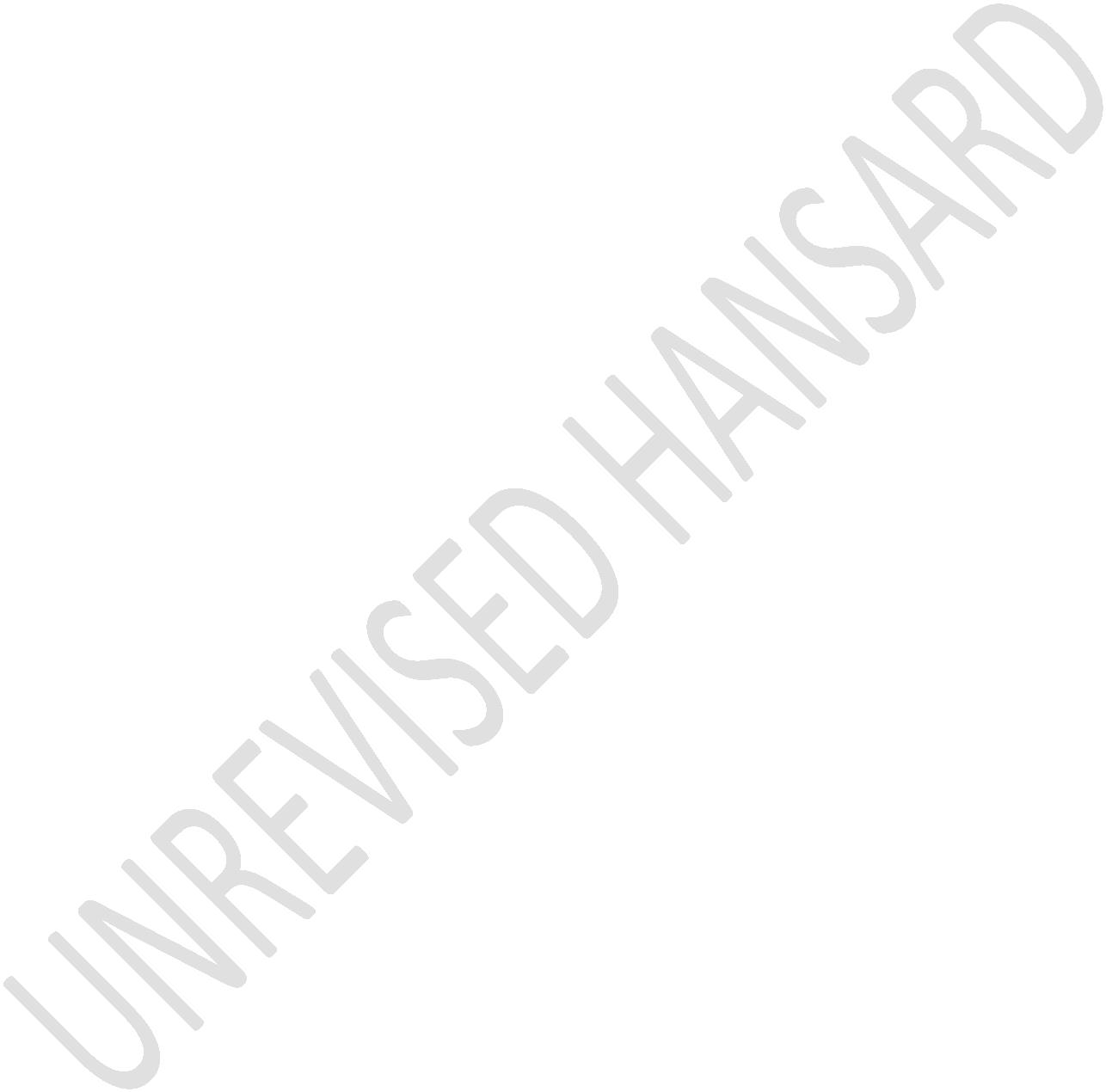 